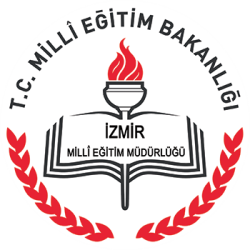 T.C.DİKİLİ KAYMAKAMLIĞICUMHURİYET ORTAOKULU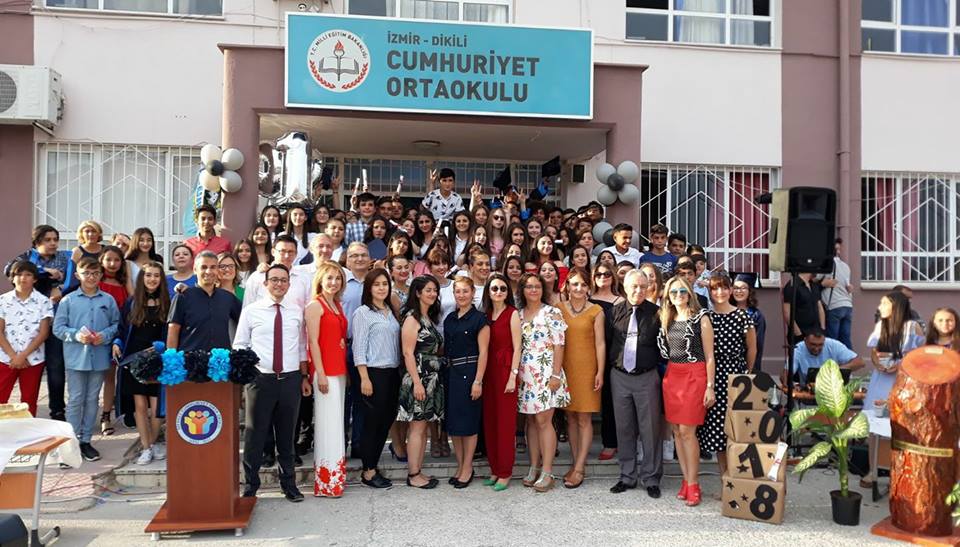 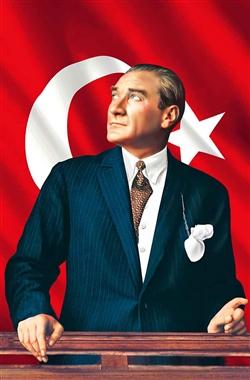 Milli eğitimde süratle yüksek bir seviyeye çıkacak olan bir milletin, hayat mücadelesinde maddi ve manevi bütün kudretlerinin artacağı muhakkaktır.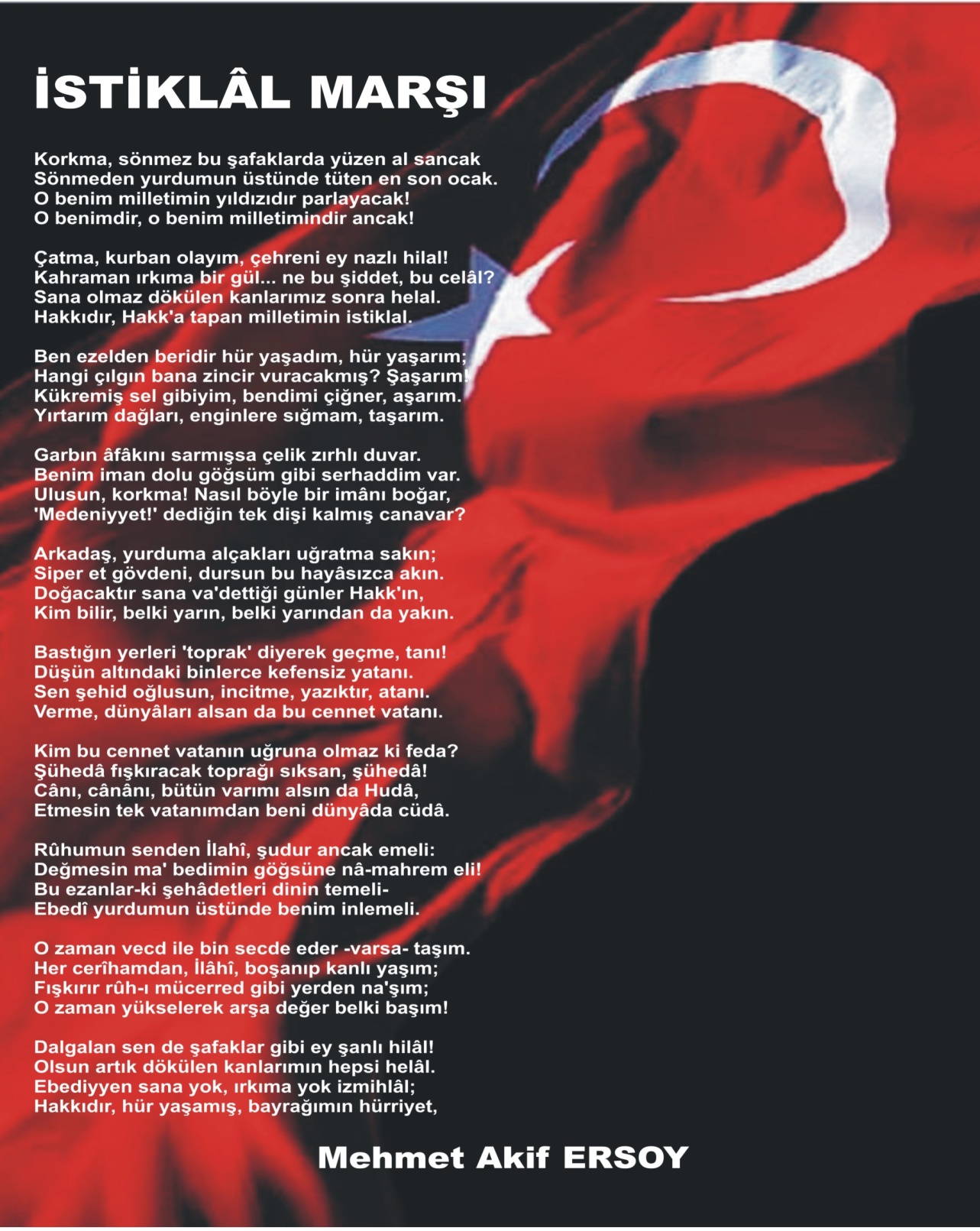 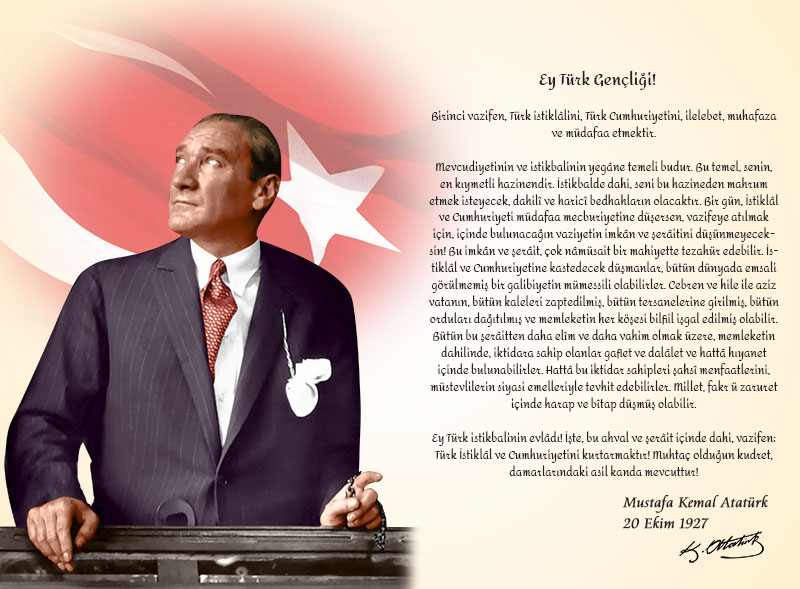 SUNUŞ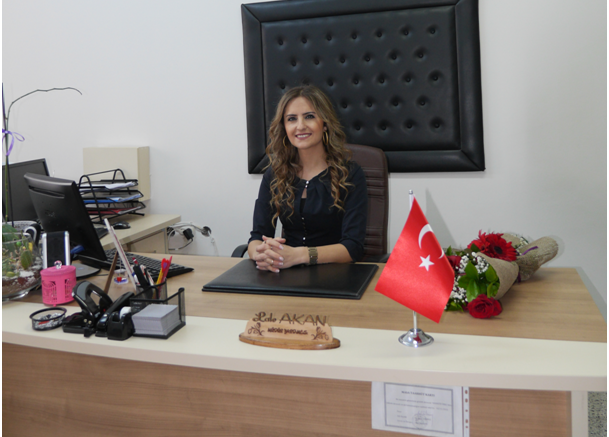 Çok hızlı gelişen, değişen teknolojilerle bilginin değişim süreci de hızla değişmiş ve başarı için sistemli ve planlı bir çalışmayı kaçınılmaz kılmıştır. Sürekli değişen ve gelişen ortamlarda çağın gerekleri ile uyumlu bir eğitim öğretim anlayışını sistematik bir şekilde devam ettirebilmemiz, belirlediğimiz stratejileri en etkin şekilde uygulayabilmemiz ile mümkün olacaktır. Okullar, değişen dünyanın dinamiklerini yeni kuşaklarla buluşturmada ve geleceğin etkili bireylerinin yetiştirilmesinde en önemli işleve sahip olan kurumlardır. Kapsamlı ve özgün bir çalışmanın sonucu hazırlanan Stratejik Plan okulumuzun çağa uyumu ve gelişimi açısından tespit edilen ve ulaşılması gereken hedeflerin yönünü doğrultusunu ve tercihlerini kapsamaktadır. Okulların bu işlevlerini gerçekleştirmesini sağlamada, etkili bir planlamanın yanı sıra planların gerçekleştirilmesini sağlayacak örgütsel kültüre sahip donanımlı çalışanlara gereksinim duyulmaktadır. Okulun vizyon ve amaçlarının istenilen düzeyde gerçekleşmesi, okulun etkililiğini artırmaktadır. Okullar bilginin paylaşılmasının yanı sıra, birlikte sorun çözme becerilerine sahip donanımlı bireyleri buluşturan ve geleceğin liderlerini yetiştirerek, geleceğin lider ülkesinin insan kaynakları gereksinimlerini karşılayan kurumlar olmak zorundadırlar. Stratejik planlama, kurumların geleceği doğru planlamalarına ve bugünü görmelerine olanak sağlayan çok önemli bir süreçtir. Cumhuriyet Ortaokulu, eğitim-öğretim kadrosuyla, geleceği planlamanın öneminin farkında olan bir kurum olma yolunda hızla ilerlemektedir. Amaç daha kaliteli bir eğitim olunca, okulumuzun tüm çalışanları bu amacı gerçekleştirmenin sorumluluğunu almadaki istekliliklerini açık yüreklilikle dile getirmektedirler. Belirlenen stratejik amaçlar doğrultusunda hedefler güncellenmiş ve okulumuzun 2019-2023 yıllarına ait stratejik plânı hazırlanmıştır. Bu planlama; 5018 sayılı Kamu Mali Yönetimi ve Kontrol Kanunu gereği, Kamu kurumlarında stratejik planlamanın yapılması gerekliliği esasına dayanarak hazırlanmıştır. Okulumuza ait bu planın hazırlanmasında her türlü özveriyi gösteren ve sürecin tamamlanmasına katkıda bulunan idarecilerimize, stratejik planlama ekiplerimize teşekkür ediyor, bu plânın başarıyla uygulanması ile okulumuzun başarısının daha da artacağına inanıyor, tüm personelimize başarılar diliyorum.									LALE AKAN								           OKUL MÜDÜR V.İÇİNDEKİLER1. BÖLÜM	1STRATEJİK PLANLAMA SÜRECİ	22. BÖLÜM	6DURUM ANALİZİ	6TARİHİ GELİŞİM	7PAYDAŞ ANALİZİ	8MEVCUT DURUM ANALİZİ	14GZTF ANALİZİ	29GELİŞİM VE SORUN ALANLARI	353. BÖLÜM	38MİSYON	39VİZYON	39TEMEL DEĞERLER	404. BÖLÜM	40AMAÇ HEDEF VE EYLEMLER          TEMA 1: EĞİTİM ÖĞRETİME ERİŞİMİN ARTIRILMASI	41          TEMA 2: EĞİTİM ÖĞRETİMDE KALİTE……………………………………….45          TEMA 3: KURUMSAL KAPASİTE………………………………………………...515. BÖLÜM	57MALİYETLENDİRME	586. BÖLÜM	60İZLEME VE DEĞERLENDİRME	61KISALTMALARAB: Avrupa BirliğiAr-Ge: Araştırma Geliştirme/BirimiBİMER: Başbakanlık İletişim MerkeziDYS: Doküman Yönetim SistemiEBA: Eğitim Bilişim AğıFATİH: Eğitimde Fırsatları Artırma ve Teknolojiyi İyileştirme HareketiGZFT: Güçlü yönler, Zayıf yönler, Fırsatlar ve Tehditler AnaliziIPA: Katılım Öncesi Mali Yardım AracıİKS: İlköğretim Kurum StandartlarıMEB: Milli Eğitim BakanlığıMEBBİS: Milli Eğitim Bakanlığı Bilgi İşlem SistemleriMEM: Milli Eğitim MüdürlüğüMETEK: Mesleki Teknik Eğitimin Kalitesinin Geliştirilmesi ProjesiMTE: Mesleki Teknik EğitimMTSK: Motorlu Taşıtlar Sürücü KursuOECD: İktisadi İşbirliği ve Kalkınma TeşkilatıPESTLE: Politik, Ekonomik, Sosyal, Teknolojik, Yasal ve Çevresel Kurum AnaliziPIAAC: Uluslararası Yetişkin Yeterliklerini Değerlendirme Programı(Programmeforthe International Assessment of AdultCompetencies) PIRLS: Uluslararası Okuma Becerilerinde İlerleme Araştırması(Progress in International Reading LiteracyStudy)PISA:Uluslararası Öğrenci Değerlendirme Programı(Programmefor International StudentAssessment) PYS:  Performans Yönetim SistemiRAM: Rehberlik ve Araştırma MerkeziSDP: Standart Dosya PlanıSGB:Strateji Geliştirme BaşkanlığıSTK: Sivil Toplum KuruluşuTEFBİS: Türkiye’de Eğitimin Finansmanı ve Eğitim Harcamaları Bilgi Yönetim SistemiTEGM:Temel Eğitim Genel MüdürlüğüTEOG: Temel Eğitimden Ortaöğretime Geçiş UygulamasıTIMSS: Uluslararası Matematik ve Fen Bilimlerinde Eğilimleri Araştırması(Trends in International MathematicsandScienceStudy)TTKB:Talim ve Terbiye Kurulu BaşkanlığıTÜİK: Türkiye İstatistik Kurumu UNESCO: Birleşmiş Milletler Eğitim Bilim ve Kültür TeşkilatıUNICEF: Birleşmiş Milletler Çocuk FonuVBS: Veli Bilgilendirme SistemiYDS: Yabancı Dil SınavıYEĞİTEK:Yenilik ve Eğitim Teknolojileri Genel MüdürlüğüYGS: Yükseköğretime Geçiş Sınavı1.BÖLÜM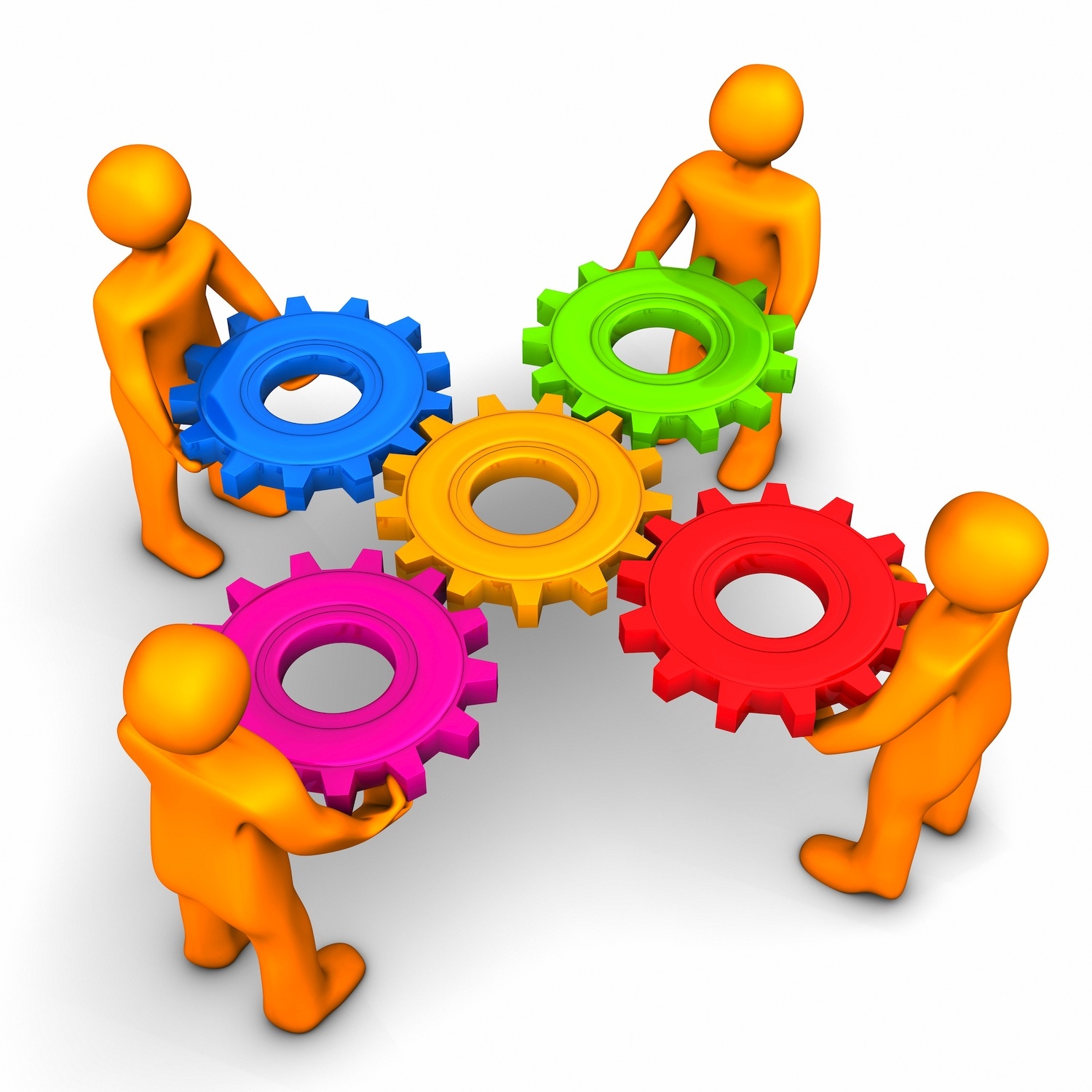 HAZIRLIK SÜRECİSTRATEJİK PLAN HAZIRLIK SÜRECİCumhuriyet Ortaokulu Müdürlüğü 2019-2023  Stratejik Planlama Süreci	Stratejik planlama süreci, 10.12.2003 tarih ve 5018 sayılı Kamu Yönetimi ve Kontrol Kanunu’nda yer almıştır ve 01.01.2005 tarihinden itibaren yürürlüğe girmiştir. 24.12.2005 tarihinde yayımlanan 5436 sayılı Kamu Mali Yönetimi ve Kontrol Kanunu ile Bazı kanun ve Kanun Hükmünde Kararnamelerde Değişiklikler Yapılması Hakkında Kanun ile tüm kamu idarelerinde strateji geliştirme birimleri kurulmuştur.          Bilgilendirme ve değerlendirme toplantıları ve okul müdürlüğü ilgili birimlerinden ve okul / kurumlardan gerekli veriler toplanmıştır.Okul Stratejik Plan Üst Kurulu Stratejik Planlamaya İlişkin Usul ve Esaslar Hakkındaki Yönetmelik doğrultusunda kurulmuştur. Bu çerçevede Üst Kurulumuz; Okul Müdürü Başkanlığında, Müdür Yardımcımız, bir öğretmen, Okul Aile Birliği Başkanı ve bir okul aile birliği üyesinden oluşturularak kurulmuştur. Stratejik Planlama Üst Kurulu stratejik planlama çalışmalarının her aşamamızda destekleri ile Stratejik Plan Hazırlama Koordinasyon Ekibinin çalışmalarına pozitif katkı sunmuştur. Stratejik plan çalışmalarında çalışmanın özelliklerine göre Okulumuzun tüm yönetici ve çalışanlarının katılım ve katkısı sağlamıştır. Tüm bu çalışmalarda, bilgilendirme, koordine ve üst yönetimin rehberliğinin alınması amacıyla Okul Stratejik Planlama Üst Kuruluyla bilgi paylaşımında bulunulmuştur. Çalışmalara üst kurulun verdiği rehberlik ve İl/İlçe Stratejik Plan Hazırlama Koordinasyon Ekip Üyelerinin vermiş olduğu bilgilendirici toplantılar/seminerler doğrultusunda devam edilmiştir.Stratejik Planın AmacıCumhuriyet Ortaokulu Müdürlüğü yürüttüğü faaliyetleri, Milli Eğitim Temel Kanununda belirlenen ilke ve amaçlar, kalkınma planları, programları, ilgili mevzuat ve benimsediği temel ilkeler çerçevesinde planlamak, var olma nedenini tanımlayarak geleceğe yönelik vizyonunu oluşturmak, yürüttüğü faaliyetlerin stratejik amaçlarını, ölçülebilir hedeflerini saptamak, önceden belirlenmiş göstergeler doğrultusunda performanslarını ölçmek ve bu sürecin izleme ve değerlendirmesini yaparak katılımcı bir yönetim anlayışıyla stratejik planlama yapmak.Stratejik Planın KapsamıBu stratejik plan dokümanı Cumhuriyet Ortaokulu Müdürlüğünün 2019–2023 yıllarına dönük stratejik amaçlarını, hedeflerini ve performans göstergelerini kapsamaktadır.Tablo: Cumhuriyet Ortaokulu Stratejik Planlama Koordinasyon EkibiTablo: Stratejik Planlama Üst KuruluStratejik Plan Modeliİlçemiz stratejik planın hazırlanmasında tüm tarafların görüş ve önerileri ile eğitim önceliklerinin plana yansıtılabilmesi için geniş katılım sağlayacak bir model benimsenmiştir.Dikili İlçe Milli Eğitim Müdürlüğü Stratejik Plan’ı temel yapısı, Bakanlığımız Stratejik Planlama Üst Kurulu tarafından kabul edilen Bakanlık Vizyonu doğrultusunda eğitimin üç ana bölümü (erişim, kalite, kapasite) ile paydaşların görüş ve önerilerini baz alır nitelikte oluşturulmuştur.2. BÖLÜM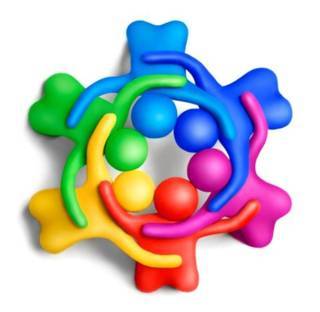 DURUM ANALİZİ2.1. Tarihi GelişimCUMHURİYET ORTAOKULU TARİHÇESİCumhuriyet ortaokulu 2002 yılında dikili merkez Cumhuriyet İlköğretim olarak eğitim öğretime başladı.2012 yılında 4+4+4 eğitim sistemine geçiş ile birlikte okulumuz ortaokul olarak ismi değiştirilmiş ve bu tarihten sonra 5-6-7 ve 8.sınıfların eğitim gördüğü Dikili Merkez Cumhuriyet Ortaokulu olarak İzmir ili Dikili İlçesi Merkez Gazi Paşa Mahallesi Barışkent Sitesi içerisinde bulunmaktadır.Okulumuzda 10 derslik 1 laboratuar 1 bilgisayar sınıfı 1 kütüphane 1 öğretmenler odası 2 idare odası bulunmaktadır.6000 metre kare bahçe içerisinde bulunan 2 katlı okul binamızın önünde 1 basketbol 1 futbol ve yan tarafta bulunan bir voleybol sahası bulunmaktadır.2015 yılından itibaren okul bahçesinin alt kısmına yapılan yeni binadan geçici olarak alınan 5 sınıf ile tam zamanlı eğitim öğretime geçildi. 2.2. Paydaş Analiziİç Paydaşlar1.Kaymakamlık: Olur Makamıdır.2.İlçe Milli Eğitim Müdürlüğü: Milli Eğitim Bakanlığının ürettiği politikaları uygulayan veokulun bağlı olduğu mercidir.3.Öğretmenler: Hizmeti veren personellerdir.4.Öğrenciler: Hizmetin sunulduğu paydaşlardır.5.Veliler: Okullara maddi ve manevi destek sağlayabilme kapasitesi bulunur. Aynı zamandauyumlu işbirliği içinde olunması gereken kesimdir.6.Okul Aile Birliği: Okulun tedarikçisi konumunda olup, okulun lojistik yönden destekçisi veişleticisi görevi vardır.7.Memurlar: Görevli personeldir.8.Destek Personeli: Görevli personeldir.      Dış Paydaşlar1.Belediyeler: Eğitim hizmetin lojistik destekçileri olmaları beklenir.2.Muhtar: Eğitim hizmetin lojistik destekçileri olmaları beklenir.3.Medya: Eğitimin niteliğinin arttırılmasında işbirliği kaçınılmaz ve lüzumlu olan stratejik birdış paydaştır.4.Yüksekokullar : Eğitim öğretim hizmetinin niteliği açısından destekçi ve işbirlikçi konumdaolması gereken tedarikçi ve müşteri sayılabilecek kesimdir.5.Sivil Toplum Örgütleri: En stratejik destekçi konumundadırlar. Uyumlu bir işbirliği ile birgelişim fırsatıdırlar.6.Halk Eğitim Merkezi: Eğitim öğretim hizmetlerinin destekçisi konumundadır.7.Kolluk Kuvvetleri: Okul ve çevresi güvenliği8.Hayırseverler:2.2.1 Paydaş Listesi Not:√: Tamamı    O:Bir Kısmı2.2.2 Paydaş Önceliklendirme MatrisiNot: √: Tamamı    O:Bir Kısmı2.2.3. Paydaş Önem  / Etki MatrisiNot: √: Tamamı    O:Bir Kısmı2.2.4 Yararlanıcı Ürün/Hizmet Matrisi√: Tamamı    O: Bir kısmı2.4.5. İÇ PAYDAŞLARLA İLETİŞİM VE İŞBİRLİĞİ ÇALIŞMALARIİç paydaşlarımızın planın oluşumuna, uygulanmasına ve gelişimine önemli katkılar sağlayacakları varsayımından yola çıkarak, iç paydaşlarımızın, Cumhuriyet Ortaokulu Müdürlüğünden beklentilerini ve isteklerini belirlemek amacıyla iç paydaşlara anketler uygulanmıştır. Uygulanan anketlerin değerlendirilmesi sonucunda Cumhuriyet Ortaokulu Müdürlüğünün GZFT analizi çalışmaları yapılmıştır.2.4.5.1. İç Paydaşların Okulumuz  Hakkındaki Görüşleri2.4.5.1.1 Kurumun Olumlu Yönleri1.Okulun genç ve dinamik öğretmen kadrosu2. Okul bahçesinin geniş olması3.Güvenlik sistemimizin (kamera sistemi) kurulu olması4.Okulun yeterli bilişim teknoloji imkanlarına sahip olması5.Sınıf mevcutlarının kalabalık olmaması6. Okulun güvenlik görevlisi olması7. Konum olarak hastaneye yakın olması8. Taşımalı eğitim yapması.2.4.5.1.2. Kurumun Geliştirilmesi Gereken Yönleri1.Kurum kültürünün oluşturulmasını sağlamak2.Okuldaki birimlerin yetersizliği3.Velilerin eğitime karşı duyarsızlık ve ilgisizlikleri4.Okul gelirinin az olması5. Derslik sayısının yetersizliği6. Okul binasının fiziki şartlarının yetersizliği7. Sportif faaliyet yapılacak alan yetersizlikten dolayı, spor takımlarının yetersiz çalışması.2.4.5.1.3. Kurumdan Beklentiler1.Velilerde olumlu bakış açıları geliştirmek2.Okulun fiziki açıdan yeterli hale gelmesi3.Okulda sosyal etkinliklerin planlanması4. Öğrencilerin temel davranış problemlerinin giderilmesi2.4.10.1 Dış Paydaşların Okulumuz Hakkındaki Görüşleri2.4.10.1.1 Kurumun Olumlu Yönleri1.Okulun genç ve dinamik öğretmen kadrosu2. Okul bahçesinin geniş olması3.Güvenlik sistemimizin (kamera sistemi) kurulu olması4.Okulun yeterli bilişim teknoloji imkanlarına sahip olması5.Sınıf mevcutlarının kalabalık olmaması6. Okulun güvenlik görevlisi olması7. Konum olarak hastaneye yakın olması2.4.10.1.2. Kurumun Geliştirilmesi Gereken Yönleri1.Kurum kültürünün oluşturulmasını sağlamak2.Okuldaki birimlerin yetersizliği3.Velilerin eğitime karşı duyarsızlık ve ilgisizlikleri4.Okul gelirinin az olması5. Derslik sayısının yetersizliği6. Okul binasının fiziki şartlarının yetersizliği2.4.10.1.3. Kurumdan Beklentiler1.Velilerde olumlu bakış açıları geliştirmek2.Okulun fiziki açıdan yeterli hale gelmesi3.Okulda sosyal etkinliklerin planlanması4. Öğrencilerin temel davranış problemlerinin giderilmesi3.1. KURUM İÇİ ANALİZ 3.1.1. Örgütsel Yapı 3.1.2. Çalışanların Görev DağılımıTablo  Çalışanların Görev Dağılımı3.1.3. İnsan Kaynakları 2018 Yılı Kurumdaki Mevcut YöneticiKurum Yöneticilerinin Eğitim Durumu:Yöneticilerin Yaş İtibari ile Dağılımı:İdari Personelin Hizmet Süresine İlişkin BilgilerKurumda gerçekleşen yönetici  sirkülâsyonunun oranı:İdari Personelin Katıldığı Hizmet-içi Eğitim Programları:Öğretmenlere İlişkin Bilgiler: 2018 Yılı Kurumdaki Mevcut Öğretmen Sayısı:Öğretmenlerin Yaş İtibari ile Dağılımı:Öğretmenlerin Hizmet Süreleri:Kurumda gerçekleşen kadrolu  öğretmen sirkülâsyonunun oranı:Öğretmenlerin  Katıldığı Hizmet İçi Eğitim Programları:Destek Personele (Hizmetli- Memur) İlişkin Bilgiler:2018 Yılı Kurumdaki Mevcut Hizmetli/Memur Sayısı:Okul Rehberlik Hizmetleri Mevcut Kapasite 2018 yılı itibariyle;2018 Yılı Kurumdaki Mevcut Personel3.1.4. Teknolojik DüzeyOkul/Kurumun Teknolojik Altyapısı:Okulun Fiziki Altyapısı:     	Okulun Fiziki Durumu  Yerleşim Alanı             Sosyal Alanlar3.1.5. Mali KaynaklarOkul Kaynak TablosuOkul Gelir-Gider Tablosuİstatistiki VerilerKarşılaştırmalı Öğretmen/Öğrenci DurumuOkul Öncesi Eğitim  BilgileriOkul Öncesi  Yıllara Göre Öğretmen, Öğrenci ve Derslik DurumuÖğrenci, öğretmen, derslik ve şubelere ilişkin bilgilerYıllara Göre Öğretmen, Öğrenci ve Derslik DurumuÖğrencilerinin Okullaşma OranıYıllara Göre Mezun Olan Öğrenci OranlarıYıllara Göre Üst Öğrenime Sınavla Yerleşen Öğrenci SayılarıBaşarısızlıktan Sınıf Tekrarı Yapan Öğrenci SayılarıDevamsızlık Nedeniyle Sınıf Tekrarı Yapan Öğrenci SayılarıÖdül - Ceza Alan Öğrenci SayılarıBurs Alan Öğrenci SayılarıKurumumuzda Yıllar Bazında Servis Kullanan Öğrenci Sayıları2017 /2018 Yılı Öğrenci Ders Başarı DurumuSosyal Sorumluluk kapsamında yapılan faaliyetlerKurumumuzda Düzenlenen Kurs, Seminer ve Katılımcı SayısıKurumumuzda Düzenlenen Diğer Faaliyetler ve Katılımcı SayısıSosyal, Kültürel ve Sportif FaaliyetlerKurumumuzda Düzenlenen Sosyal, Kültürel ve Sportif Faaliyetler ve Katılımcı Sayısı    GZFT ANALİZİ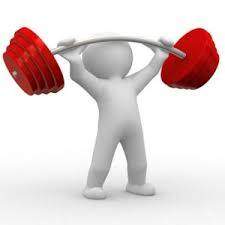 4. GZFTANALİZİGüçlü Yönler, Zayıf Yönler, Fırsatlar, Tehditler4.1. Güçlü Yönler, Zayıf Yönler  4.2. Fırsatlar, Tehditler4.3. TOWS MatrisiYöntemCumhuriyet Ortaokulu’na ait stratejik amaçlar ve bu amaçları gerçekleştirmek için oluşturulan hedefler, TOWS matrisi sonuçları analiz edilerek saptanmıştır. Güçlü ve zayıf yönlerimiz fırsat, tehditlerimiz okulumuz öğretmen, öğrenci ve velilerine yapılan anketler yüz yüze yapılan görüşmeler öğretmenlerle yapılan toplantılarda tespit edilmiştir.4.3.1. GF Stratejileri4.3.2. GT Stratejileri4.3.3. ZT Stratejileri4.3.4. ZF Stratejileri              5.Gelişim ve Sorun AlanlarıGelişim ve sorun alanları analizi ile GZFT analizi sonucunda ortaya çıkan sonuçların planın geleceğe yönelim bölümü ile ilişkilendirilmesi ve buradan hareketle hedef, gösterge ve eylemlerin belirlenmesi sağlanmaktadır.Gelişim ve sorun alanları ayrımında eğitim ve öğretim faaliyetlerine ilişkin üç temel tema olan Eğitime Erişim, Eğitimde Kalite ve kurumsal Kapasite kullanılmıştır. Eğitime erişim, kursiyerlerin eğitim faaliyetine erişmesi ve tamamlamasına ilişkin süreçleri; Eğitimde kalite, kursiyerlerin akademik başarısı, sosyal ve bilişsel gelişimi ve istihdamı da dâhil olmak üzere eğitim ve öğretim sürecinin hayata hazırlama evresini; Kurumsal kapasite ise kurumsal yapı, kurum kültürü, donanım, bina gibi eğitim ve öğretim sürecine destek mahiyetinde olan kapasiteyi belirtmektedir.Gelişim ve Sorun Alanlarımız3. BÖLÜM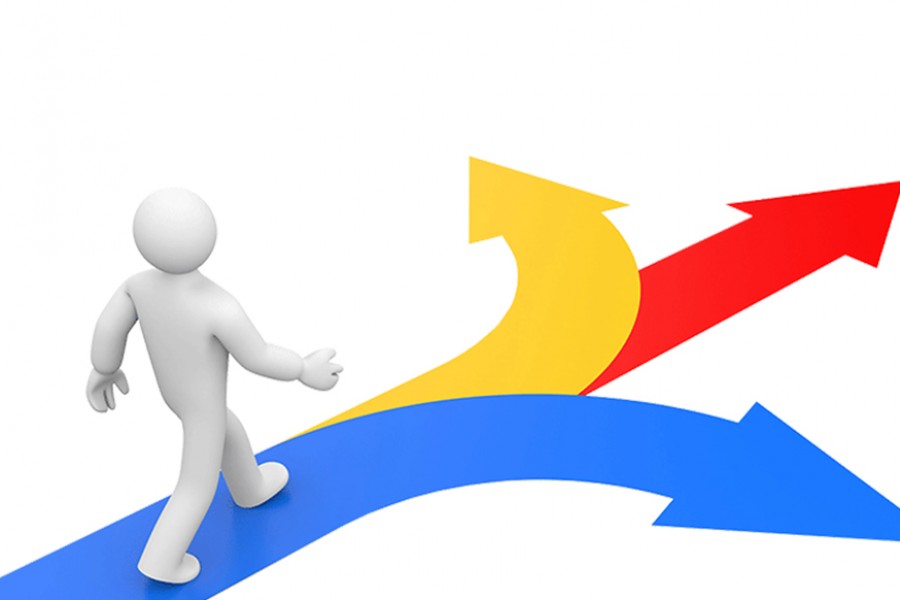 GELECEĞE YÖNELİMMİSYON VİZYON VE TEMEL DEĞERLERİMİZMİSYONUMUZVİZYONUMUZTEMEL DEĞERLERİMİZBÖLÜM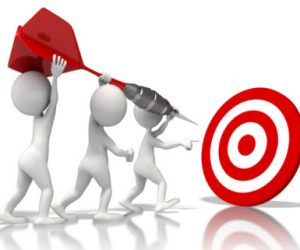 AMAÇHEDEF VE EYLEMLER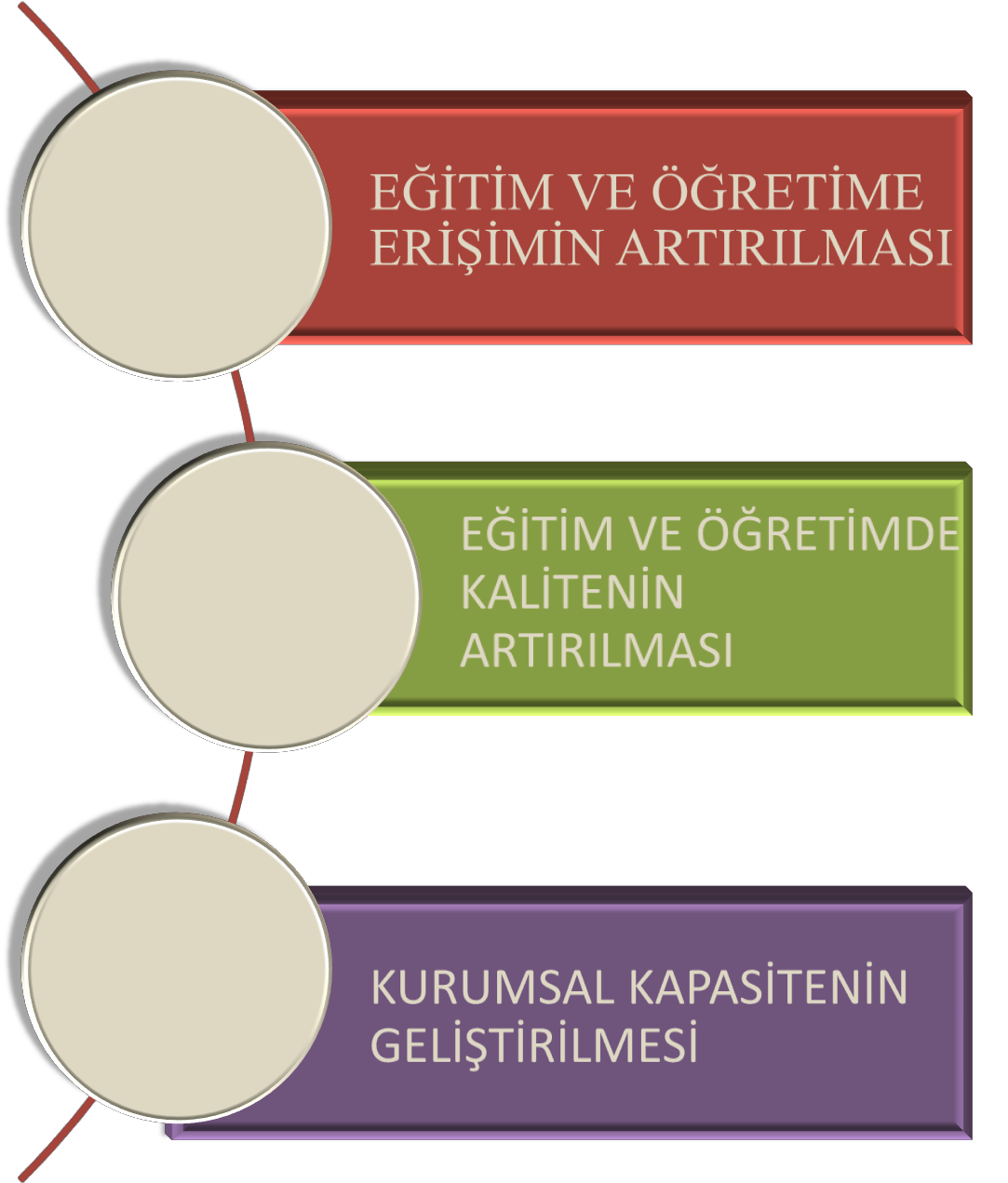 Stratejik Plan Genel TablosuStratejik Amaç 1Eğitimde kaliteyi artırmak amacıyla okulumuzdaki öğrencilerin devam-devamsızlık durumlarını takip edip devamsız öğrenci sayısını azaltmak.Stratejik Hedef 1.1.Plan dönemi sonuna kadar örgün ve yaygın eğitimin her kademesinde devamsızlık ve okul terklerini azaltarak, eğitim bölgemizdeki her bireyin eğitim öğretime en kolay ve verimli şekilde erişebilmesini sağlamak.Stratejik Amaç 2Öğrencilerimize ulusal ve uluslararası ölçütlerde bilgi, beceri, tutum ve davranışları kazandırarak, mevcut imkanları en iyi şekilde kullanıp, onları bir üst öğrenime ve hayata en iyi şekilde hazırlamak. Stratejik Hedef 2.1.Öğrencilerimizin öğrenme kazanımlarını ve okuma becerilerini arttırmak.Stratejik Hedef 2.2.Öğrencilerimizi ilgi ve yetenekleri doğrultusunda akademik, zihinsel, ruhsal ,sosyal, bedensel ve sanatsal yönden geliştirerek geleceğe hazırlamak.Stratejik Hedef 2.3.	Öğrencilerimizin yabancı dil yeterliliğini artırmak.Stratejik Amaç 3Eğitim ve öğretimin tüm süreçlerinde katılımcı ve çoğulcu yönetim anlayışıyla insan kaynaklarını planlayıp yönetmek; beşeri, fiziki ve mali süreçleri geliştirmek, teknoloji kullanımını arttırarak çağdaş bir yönetim ve organizasyon yapısı oluşturmak.Stratejik Hedef 3.1.İş analizlerine uygun görev ve iş tanımlarının yapıldığı, yeterlilik ve performanslarının geliştirildiği, kariyer sisteminin uygulandığı çağdaş bir insan kaynakları yönetim sistemi oluşturmak.Stratejik Hedef 3.2.Plan dönemi sonuna kadar mali imkânlar ölçüsünde, finansal kaynakların etkin dağıtımını yaparak okulumuzun alt yapı ve donatım ihtiyacını karşılamak.Stratejik Hedef 3.3.Plan dönemi sonuna kadar okulumuzda çoğulcu ve katılımcı yönetim anlayışını geliştirerek denetime açık, şeffaf ve hesap verebilir bir yapı oluşturarak kurumsal yapıyı iyileştirmek.Stratejik Hedef 3.4.Bilgi işlem teknolojilerinin gelişmelere uygun; elektronik (web tabanlı hizmetler) ortamlarının etkinliğini artırarak ve verilerin elektronik ortamda toplanması, analizi, güvenli bir şekilde iletimi ve paylaşılmasını sağlamak suretiyle enformasyon teknolojilerinin kullanımını artırmak.TEMA 1- EĞİTİM VE ÖĞRETİME ERİŞİMİN ARTTIRILMASIEğitime ve Öğretime Erişim: Her bireyin hakkı olan eğitime ekonomik, sosyal, kültürel ve demografik farklılık ve dezavantajlarından etkilenmeksizin eşit ve adil şartlar altında ulaşabilmesi ve bu eğitimi tamamlayabilmesidir.STRATEJİK AMAÇ 1.Tüm eğitim kademelerinde bireylerin; ekonomik, sosyal, kültürel ve demografik farklılıklarına rağmen her bireyin hakkı olan eğitime eşit şartlar altında ulaşabilmesini ve bu eğitimi tamamlayabilmelerini sağlamak.STRATEJİK HEDEF 1. 1Plan dönemi sonuna kadar örgün ve yaygın eğitimin her kademesinde devamsızlık ve okul terklerini azaltarak, eğitim bölgemizdeki her bireyin eğitim öğretime en kolay ve verimli şekilde erişebilmesini sağlamak.Performans Göstergeleri 1. 1  EYLEMLER 1.1ErişimTEMA 2- EĞİTİM-ÖĞRETİMDE KALİTE Kaliteli Eğitim ve Öğretim: Eğitim ve öğretim kurumlarının mevcut imkânlarının en iyi şekilde kullanılarak İlkokul kademesindeki bireylere ulusal ve uluslararası ölçütlerde bilgi, beceri, tutum ve davranışın kazandırılmasıdır.STRATEJİK AMAÇ 2.Öğrencilerimize ulusal ve uluslararası ölçütlerde bilgi, beceri, tutum ve davranışları kazandırarak, mevcut imkanları en iyi şekilde kullanıp, onları bir üst öğrenime ve hayata en iyi şekilde hazırlamak. STRATEJİK HEDEF 2.1.Okulumuzdaki tüm öğrencilere sınav başarısını ve öğrenme kazanımlarını arttırmak.Mevcut DurumOkulumuz 8. Sınıf Öğrencilerinin Derslerden Aldığı Not OrtalamalarıEYLEMLER 2.1P.G. 2.1. Performans GöstergeleriTEMA 2- EĞİTİM-ÖĞRETİMDE KALİTE Kaliteli Eğitim ve Öğretim: Eğitim ve öğretim kurumlarının mevcut imkânlarının en iyi şekilde kullanılarak tüm sınıf kademelerindeki öğrencilerimize ulusal ve uluslararası ölçütlerde bilgi, beceri, tutum ve davranışın kazandırılmasıdır.STRATEJİK AMAÇ 2.Öğrencilerimize ulusal ve uluslararası ölçütlerde bilgi, beceri, tutum ve davranışları kazandırarak, mevcut imkanları en iyi şekilde kullanıp, onları bir üst öğrenime ve hayata en iyi şekilde hazırlamak. STRATEJİK HEDEF 2. 2.Öğrencilerimizi ilgi ve yetenekleri doğrultusunda akademik, zihinsel, ruhsal ,sosyal, bedensel ve sanatsal yönden geliştirerek geleceğe hazırlamak.Mevcut DurumEYLEMLER  2.2P.G. 2.2. Performans GöstergeleriTEMA 2- EĞİTİMDE KALİTENİN ARTIRILMASIKaliteli Eğitim ve Öğretim: Eğitim ve öğretim kurumlarının mevcut imkânlarının en iyi şekilde kullanılarak her kademedeki bireye ulusal ve uluslararası ölçütlerde bilgi, beceri, tutum ve davranışın kazandırılmasıdır.STRATEJİK AMAÇ 2.Öğrencilerimize ulusal ve uluslararası ölçütlerde bilgi, beceri, tutum ve davranışları kazandırarak, mevcut imkanları en iyi şekilde kullanıp, onları bir üst öğrenime ve hayata en iyi şekilde hazırlamak. STRATEJİK HEDEF 2.3.Öğrencilerin yabancı dil yeterliliğini ve uluslararası öğrenci ve öğretmen hareketliliğini artırmak.Mevcut DurumEYLEMLER  2. 3P.G. 2. 3. Performans GöstergeleriTEMA 3 - KURUMSAL KAPASİTENİN GELİŞTİRİLMESİKurumsal Kapasite Geliştirme:  Kurumsallaşmanın geliştirilmesi adına kurumun beşeri, fiziki ve mali altyapı süreçlerini tamamlama, yönetim ve organizasyon süreçlerini geliştirme, enformasyon teknolojilerinin kullanımını artırma süreçlerine bütünsel bir yaklaşımdır.STRATEJİK AMAÇ 3.	Eğitim ve öğretimin tüm süreçlerinde katılımcı ve çoğulcu yönetim anlayışıyla insan kaynaklarını planlayıp yönetmek; beşeri, fiziki ve mali süreçleri geliştirmek, enformasyon teknolojilerinin kullanımını arttırarak çağdaş bir yönetim ve organizasyon yapısı oluşturmak.STRATEJİK HEDEF 3.1.	İş analizlerine uygun görev ve iş tanımlarının yapıldığı, yeterlilik ve performanslarının geliştirildiği, kariyer sisteminin uygulandığı çağdaş bir insan kaynakları yönetim sistemi oluşturmak.Mevcut DurumEYLEMLER 3.1P.G. 3. 1. Performans GöstergeleriTEMA 3 - KURUMSAL KAPASİTENİN GELİŞTİRİLMESİKurumsal Kapasite Geliştirme:  Kurumsallaşmanın geliştirilmesi adına kurumun beşeri, fiziki ve mali altyapı süreçlerini tamamlama, yönetim ve organizasyon süreçlerini geliştirme, enformasyon teknolojilerinin kullanımını artırma süreçlerine bütünsel bir yaklaşımdır.STRATEJİK AMAÇ 3.	Eğitim ve öğretimin tüm süreçlerinde katılımcı ve çoğulcu yönetim anlayışıyla insan kaynaklarını planlayıp yönetmek; beşeri, fiziki ve mali süreçleri geliştirmek, enformasyon teknolojilerinin kullanımını arttırarak çağdaş bir yönetim ve organizasyon yapısı oluşturmak.STRATEJİK HEDEF 3.2.Plan dönemi sonuna kadar okulumuzun ihtiyacı olan derslik ve laboratuar için  binamıza ek kat yapmak.MEVCUT DURUM EYLEMLER 3.2 SH 3.2. Performans GöstergeleriTEMA 3 - KURUMSAL KAPASİTENİN GELİŞTİRİLMESİKurumsal Kapasite Geliştirme:  Kurumsallaşmanın geliştirilmesi adına kurumun beşeri, fiziki ve mali altyapı süreçlerini tamamlama, yönetim ve organizasyon süreçlerini geliştirme, enformasyon teknolojilerinin kullanımını artırma süreçlerine bütünsel bir yaklaşımdır.STRATEJİK AMAÇ 3.Kurumsal kapasiteyi geliştirmek için, mevcut beşeri, fiziki ve mali alt yapı eksikliklerini gidererek, enformasyon teknolojilerinin etkililiğini artırıp çağın gereklerine uygun, yönetim ve organizasyon yapısını etkin hale getirmek.STRATEJİK HEDEF 3. 3.	Plan dönemi sonuna kadar ilimizde çoğulcu ve katılımcı yönetim anlayışını geliştirerek, AB’ye uyum programı doğrultusunda denetime açık, şeffaf ve hesap verebilir bir yapı oluşturarak kurumsal yapıyı iyileştirmek.Mevcut DurumEYLEMLER 3.3 SH 3. 3. Performans GöstergeleriTEMA 3 - KURUMSAL KAPASİTENİN GELİŞTİRİLMESİKurumsal Kapasite Geliştirme:  Kurumsallaşmanın geliştirilmesi adına kurumun beşeri, fiziki ve mali altyapı süreçlerini tamamlama, yönetim ve organizasyon süreçlerini geliştirme, enformasyon teknolojilerinin kullanımını artırma süreçlerine bütünsel bir yaklaşımdır.STRATEJİK AMAÇ 3.Kurumsal kapasiteyi geliştirmek için, mevcut beşeri, fiziki ve mali alt yapı eksikliklerini gidererek, enformasyon teknolojilerinin etkililiğini artırıp çağın gereklerine uygun, yönetim ve organizasyon yapısını etkin hale getirmek.STRATEJİK HEDEF 3. 4.Bilgi işlem teknolojilerinin gelişmelere uygun; elektronik (web tabanlı hizmetler) ortamlarının etkinliğini artırarak ve verilerin elektronik ortamda toplanması, analizi, güvenli bir şekilde iletimi ve paylaşılmasını sağlamak suretiyle enformasyon teknolojilerinin kullanımını artırmak.Mevcut DurumEYLEMLER 3.4SH 3. 4. Performans Göstergeleri4. BÖLÜM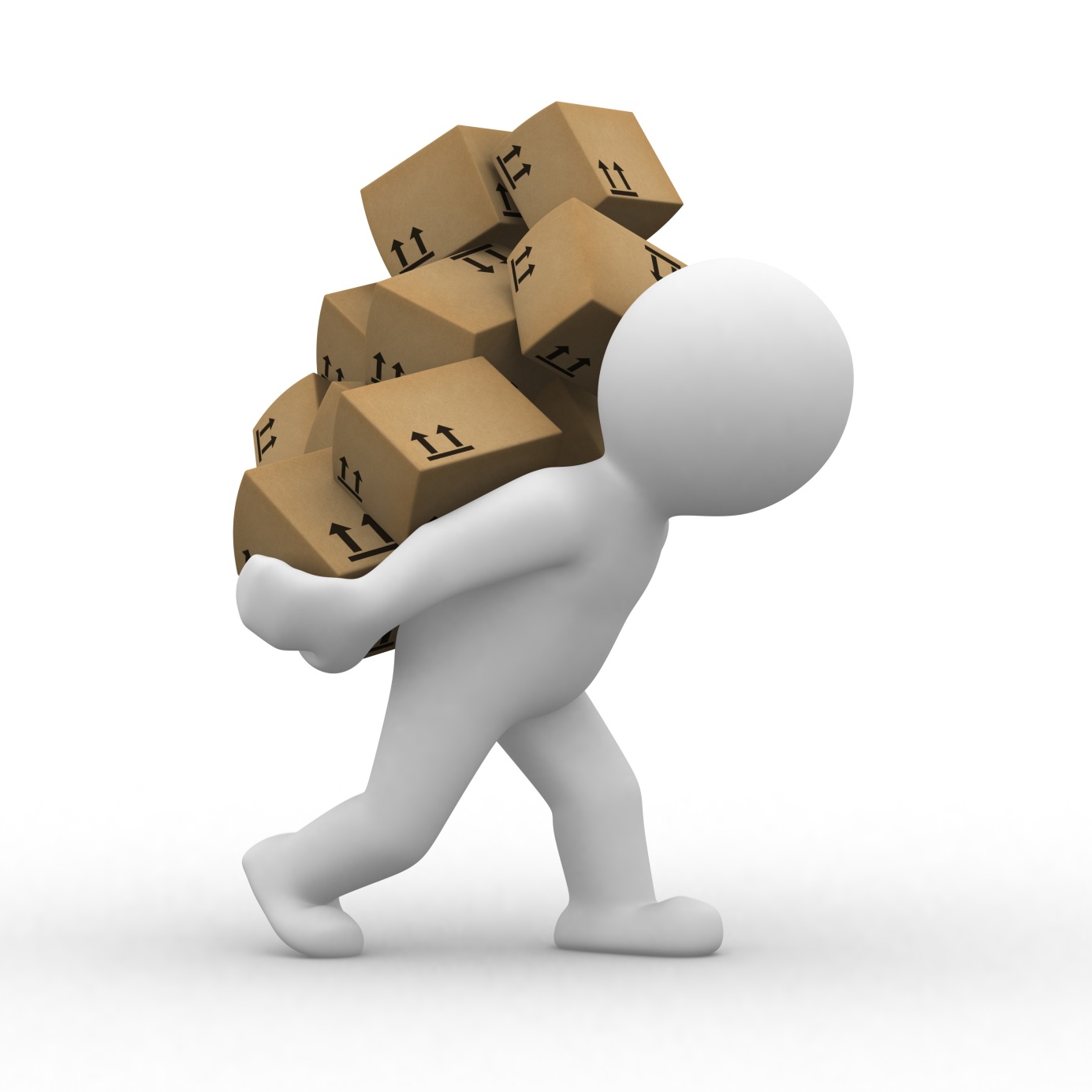 MALİYETLENDİRMEMevcut Durum2.Maliyetlendirme Tablosu5.BÖLÜM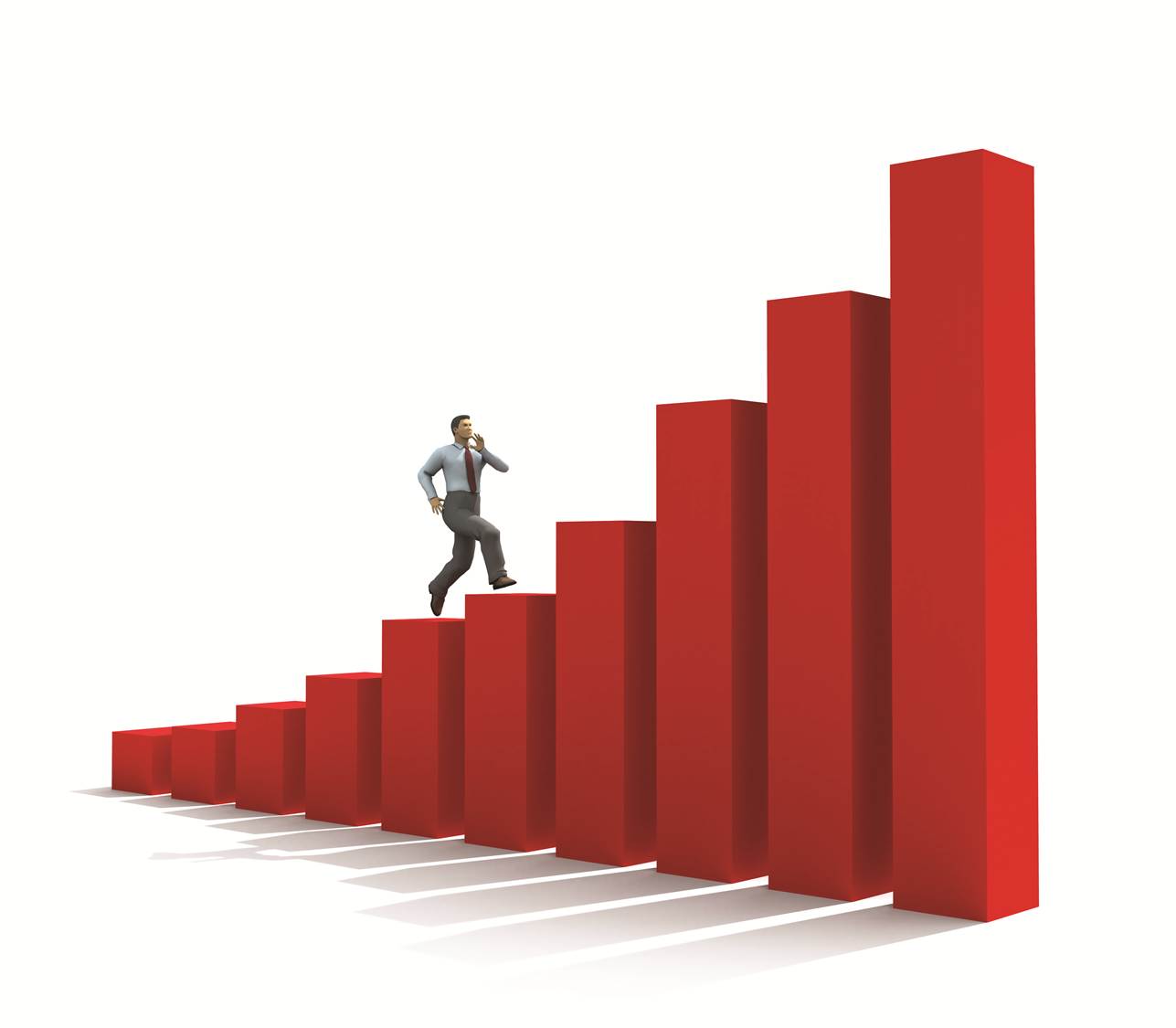 İzleme ve Değerlendirme2019-2023 STRATEJİK PLANIİZLEME VE DEĞERLENDİRME MODELİStratejik plan; planlama, organize etme, uygulama, izleme ve değerlendirme süreçlerinden oluşmaktadır. Stratejik planlama devamlı bir süreç olduğu için dinamik faaliyetler topluluğudur. İzleme ve değerlendirme stratejik planın en önemli evrelerinden birisidir. İzleme, stratejik plan uygulamasının sistematik olarak takip edilmesi ve raporlanması; değerlendirme, uygulama sonuçlarının amaç ve hedeflere kıyasla ölçülmesi ve söz konusu amaç ve hedeflerin tutarlılık ve uygunluğunun analizi; raporlama ise izleme faaliyetinin temel aracıdır.İzleme ve değerlendirme sürecinde aşağıdaki soruların cevapları aranmaktadır;Ne Yaptık? Başardığımızı Nasıl Anlarız? Uygulama Ne Kadar Etkili Oluyor? Neler Değiştirilmelidir?Gözden Kaçanlar Nelerdir? Planlama sürecinde yıllık hazırlanan performans programında hedeflerin ölçülebilir hale gelmesine özen gösterilmiştir.  Hedeflere bağlı olarak hazırlanan stratejiler, dış paydaşlar (görüşme) ve iç paydaşlar ve ilgili birimlerin görüşleri alınarak titiz bir çalışma sonucu belirlenmiştir. Bu stratejilere ait performans gösterge tabloları oluşturulmuştur.2019-2023 stratejik planının onaylanıp, yürürlüğe girmesinden sonra başlayacak izleme ve değerlendirme süreci, Cumhuriyet Ortaokulu Müdürlüğünün amaçlarına ne ölçüde ulaştığını gösterecektir. Hedeflere henüz ulaşılamadıysa, elde edilen verilere göre planlama süreci bir döngü şeklinde devam edecektir. Yapılan izleme değerlendirme süreci sonrasında hedeflerin performans göstergelerini, dönemin şartlarına uygun olarak revize edilmesi sağlanacaktır.Stratejilerin yürütülmesinden sorumlu olan birimler, izleme değerlendirme sürecinin yürütülmesinden de sorumlu olacaklardır. Performans programında ayrıntılı olarak belirtilen periyotlara uygun olarak, yapılan kontroller sonucunda planın işlemesi ile ilgili aksaklıklar yaşanması durumunda, sorumlu birimler tarafından düzenleyici ve önleyici faaliyetler planlanacaktır.İzleme ve değerlendirme sürecinin her aşamasında üst yönetime geri bildirim sağlanarak, stratejik planın daha kaliteli, verimli ve etkili bir şekilde gerçekleştirilmesi sağlanacaktır. Stratejik planın izleme ve değerlendirme sürecinden Strateji Geliştirme Birimi görevlendirilmiştir. Planın uygulanması sürecinde birimler arasında koordinasyon görevi ve birimlere yönelik eğitim, danışmanlık hizmeti de yine bu ekibe ait olacaktır.Performansın izlenmesi, izleme faaliyetinin temelidir. Bunun için performans göstergeleri ile ilgili veriler, düzenli olarak bir veri tabanı halinde Okulumuzda toplayıp ekibimiz tarafından değerlendirilecektir. Değerlendirmeler yapıldıktan sonra bu veriler okul müdürlüğüne değerlendirilmek üzere verilecektir. Stratejik planın performans ölçümü ve değerlendirilmesinde hedefler bazında belirlenen performans göstergeleri ile hedeflerin gerçekleşme oranları ve yılda bir yapılacak olan paydaş memnuniyeti anket sonuçları esas alınacaktır. Performans programında belirtilecek faaliyetlere ait performans göstergelerine yönelik ölçümler, stratejik planlama ekibinin belirleyeceği aralıklarla yapılacaktır. Okulumuz yılda iki kez stratejik planları gözden geçirecektir. Bu değerlendirme, okulumuzun hazırlayacağı 6 aylık (Aralık – Haziran) faaliyet raporlarıyla yapılacaktır. Bu raporlar Okul Strateji Ekibi tarafından değerlendirilecek ve bu raporlar ilçe milli eğitim müdürlüğüne gönderilip stratejik planlarının gerçekleştirme yüzdeleri hesaplanacaktır.Stratejik plan süreci sürekli değişebilen, dinamik bir süreç olduğu için, bu süreçte, planlama ve aynı zamanda kontrol tekniği olarak bütçenin de, statik olmak yerine esnek bütçe tekniğine uygun olarak hazırlanması daha uygun olacaktır. Ayrıca stratejik planda yer alan faaliyetlerin belirli periyotlarla kontrol edilerek yeniden düzenlenmesi nedeniyle bütçelerin esnek şekilde planlanması ve faaliyetlerin değişimiyle birlikte maliyetlerin de değişmesi gerekecektir.RAPORLAMAPlan dönemi içerisinde ve her yılın sonunda Cumhuriyet Ortaokulu Müdürlüğü stratejik planı ve performans programı uyarınca yürütülen faaliyetlerin, önceden belirtilen performans göstergelerine göre hedef ve gerçekleşme durumu ile varsa meydana gelen sapmaların nedenlerinin açıklandığı, müdürlüğümüz hakkında ki genel ve mali bilgileri içeren faaliyet raporu hazırlanacaktır. Böylece 5018 sayılı Kamu Mali Yönetimi ve Kontrol Kanunun 41. maddesinin gereği olarak mali saydamlık ve hesap verme sorumluluğu yerine getirilecektir.Tablo: İlçe Birimleri İzleme Değerlendirme Zaman Kapsamı TablosuTablo: Okul Birimleri İzleme Değerlendirme Zaman Kapsamı Tablosu	15/02/2019Lale AKANOkul Müdürü V.Adı SoyadıGöreviÜnvanıGörev YeriM. Bahadır PERİLİOĞLUÖğretmenÜyeCumhuriyet OrtaokuluAlime ŞEN TAŞDEMİR   ÖğretmenÜyeCumhuriyet OrtaokuluAdı SoyadıGöreviÜnvanıBirimiLale AKANBaşkanOkul Müdürü V.Cumhuriyet OrtaokuluM. Bahadır PERİLİOĞLUÜyeÖğretmenCumhuriyet OrtaokuluMüjde BAHARÜyeOkul Aile Birliği BaşkanıCumhuriyet OrtaokuluÖznur YELKENCİÜyeOkul Aile Birliği ÜyesiCumhuriyet OrtaokuluİLİ:                                İZMİR         İLİ:                                İZMİR         İLİ:                                İZMİR         İLÇESİ:                 DİKİLİ                 İLÇESİ:                 DİKİLİ                 İLÇESİ:                 DİKİLİ                 OKULUN ADI:  CUMHURİYET ORTAOKULUOKULUN ADI:  CUMHURİYET ORTAOKULUOKULUN ADI:  CUMHURİYET ORTAOKULUOKULUN ADI:  CUMHURİYET ORTAOKULUOKULUN ADI:  CUMHURİYET ORTAOKULUOKULUN ADI:  CUMHURİYET ORTAOKULUOKULA İLİŞKİN GENEL BİLGİLEROKULA İLİŞKİN GENEL BİLGİLEROKULA İLİŞKİN GENEL BİLGİLERPERSONEL İLE İLGİLİ BİLGİLERPERSONEL İLE İLGİLİ BİLGİLERPERSONEL İLE İLGİLİ BİLGİLEROkul Adresi: Salimbey Mah. Barışkent. 35980 Dikili/İZMİR  Okul Adresi: Salimbey Mah. Barışkent. 35980 Dikili/İZMİR  Okul Adresi: Salimbey Mah. Barışkent. 35980 Dikili/İZMİR  KURUMDA ÇALIŞAN PERSONEL SAYISIOkul Adresi: Salimbey Mah. Barışkent. 35980 Dikili/İZMİR  Okul Adresi: Salimbey Mah. Barışkent. 35980 Dikili/İZMİR  Okul Adresi: Salimbey Mah. Barışkent. 35980 Dikili/İZMİR  KURUMDA ÇALIŞAN PERSONEL SAYISIErkekKadınOkul Telefonu0 232 678 30 180 232 678 30 18Yönetici(Müdür/Müdür Yardımcısı01Faks0 232 678 30 190 232 678 30 19Okul Öncesi Öğretmeni02Elektronik Posta Adresi718302meb.k12.tr718302meb.k12.trBranş Öğretmeni1218Web sayfa adresihttp://dikilicumhuriyetoo.meb.k12.tr/http://dikilicumhuriyetoo.meb.k12.tr/Rehber Öğretmen01Öğretim ŞekliNormal(   X  )İkili(      )Öğretim ŞekliNormal(   X  )İkili(      )Memur00Okulun Hizmete Giriş Tarihi20022002Yardımcı Personel02Kurum Kodu718302718302Toplam1224OKUL VE BİNA DONANIM BİLGİLERİOKUL VE BİNA DONANIM BİLGİLERİOKUL VE BİNA DONANIM BİLGİLERİOKUL VE BİNA DONANIM BİLGİLERİOKUL VE BİNA DONANIM BİLGİLERİOKUL VE BİNA DONANIM BİLGİLERİToplam Derslik Sayısı1111Kütüphane Var(  X  )Yok(   )Kullanılan Derslik Sayısı1111Çok Amaçlı SalonVar(    )Yok(  X  )İdari Oda Sayısı22Çok Amaçlı SahaVar(    )Yok( X  )Fen Laboratuvarı Sayısı11Bilgisayar Laboratuvarı Sayısı11PaydaşLiderÇalışanlarHizmet AlanTemel OrtakStratejik OrtakTedarikçiMüşteri/ HedefKitleMillî Eğitim Bakanlığıİl Milli Eğitim MüdürlüğüKaymakamlıkİlçe Milli Eğitim MüdürlüğüOkul MüdürüÖğretmenlerDestek PersoneliÖğrencilerVelilerOOOkul Aile BirliğiBelediyeKolluk KuvvetleriMuhtarOrta Öğretim Kurumları ve Diğer…Sivil Toplum ÖrgütleriHalk Eğitim MüdürlüğüHayırseverlerSıra NoPaydaş Adıİç PaydaşDış PaydaşYararlanıcıNeden Paydaş ?Önceliği1KaymakamlıkBağlı olduğumuz merkezi idare12İlçe M.E. MüdürlükleriBağlı olduğumuz kurum13Okul MüdürüHizmet verenler14ÖğretmenlerHizmet verenler15Destek PersoneliHizmet verenler36ÖğrencilerHizmet alanlar17VelilerHizmet alanlar28Okul Aile BirliğiHizmet alanlar, tedarikçi39BelediyelerTedarikçi110JandarmaGüvenlik111MuhtarHalkla İlişkiler112Orta Öğretim KurumlarıMüşteri113Sivil Toplum ÖrgütleriTedarikçi214Halk Eğitim MüdürlüğüEğitim ortağı115HayırseverlerTedarikçi3Önemli PaydaşlarPaydaşın Okula EtkisiPaydaşın Okula EtkisiTaleplerine Verilen ÖnemTaleplerine Verilen ÖnemÖnemli PaydaşlarZayıfİzleGüçlüBilgilendirÖnemsizÇıkarlarını GözetÇalışmalara dâhil etÖnemliBirlikte çalışMillî Eğitim Bakanlığı√√İl Milli Eğitim Müdürlüğü√√Kaymakamlık√√İlçe Milli Eğitim Müdürlüğü√√Okul Müdürü√√Öğretmenler√√Destek Personeli√√Öğrenciler√√Veliler√√Okul Aile Birliği√√Belediye√√Kolluk Kuvvetleri√√Muhtar√√Orta Öğretim Kurumları ve Diğer…√√Sivil Toplum Örgütleri√√Ürün/Hizmet PaydaşEğitim-Öğretim (Örgün- Yaygın)Yatılılık-BurslulukNitelikli işgücüAR-GE, Projeler, DanışmanlıkAltyapı,Donatım Yatırım YayımRehberlik, Kurs, Sosyal etkinliklerMezunlar (Öğrenci)Ölçme-DeğerlendirmeÖğrenciler√O√√√Veliler√ÜniversitelerOO√MedyaOOUluslar arasıkuruluşlarOOMeslekKuruluşlarıSağlıkkuruluşlarıODiğer KurumlarOÖzel sektör√OOMüdürMüdürMüdürMüdürÖğretmenler KuruluÖğretmenler KuruluÖğretmenler KuruluMüdürMüdürMüdürMüdürOkul Aile BirliğiOkul Aile BirliğiOkul Aile BirliğiÖğretmenler KuruluÖğretmenler KuruluÖğretmenler KuruluMüdürMüdürMüdürMüdürOkul Aile BirliğiOkul Aile BirliğiOkul Aile BirliğiKomisyonlarKomisyonlarKomisyonlarMüdür YardımcısıMüdür YardımcısıMüdür YardımcısıMüdür YardımcısıKurullarKurullarKurullarKomisyonlarKomisyonlarKomisyonlarMüdür YardımcısıMüdür YardımcısıMüdür YardımcısıMüdür YardımcısıKurullarKurullarKurullarBüro Hizmetleri Büro Hizmetleri Büro Hizmetleri ÖğretmenlerÖğretmenlerÖğretmenlerÖğretmenlerYardımcı HizmetlerYardımcı HizmetlerYardımcı HizmetlerBüro Hizmetleri Büro Hizmetleri Büro Hizmetleri ÖğretmenlerÖğretmenlerÖğretmenlerÖğretmenlerYardımcı HizmetlerYardımcı HizmetlerYardımcı HizmetlerSosyal KulüplerSosyal KulüplerZümre ÖğretmenleriZümre ÖğretmenleriZümre ÖğretmenleriSınıf ÖğretmenleriSınıf ÖğretmenleriSınıf ÖğretmenleriRehberlik ServisiRehberlik ServisiS.NOUNVANGÖREVLERİ1Okul Müdürü Okul öncesi eğitim ve ilköğretim kurumları, ilgili mevzuat hükümleri doğrultusunda diğer çalışanlarla birlikte müdür tarafından yönetilir. Müdür; okulun öğrenci, her türlü eğitim ve öğretim, yönetim, personel, tahakkuk, taşınır mal, yazışma, eğitici ve sosyal etkinlikler, yatılılık, bursluluk, taşımalı eğitim, güvenlik, beslenme, bakım, koruma, temizlik, düzen, nöbet, halkla ilişkiler ve benzeri görevler ile Bakanlık ve il/ilçe millî eğitim müdürlüklerince verilen görevler ile görev tanımında belirtilen diğer görevlerin yerine getirilmesini sağlar.2Müdür Yardımcısı Müdürün ve müdür başyardımcısının olmadığı zamanlarda müdüre vekâlet eder. Müdür yardımcısı, görev tanımında belirtilen görevler ile müdür tarafından verilen görevleri yerine getirir.4Öğretmenler Okul öncesi ve ilköğretim kurumu öğretmenleri, kendilerine verilen grup/sınıf/şubede eğitim ve öğretim faaliyetlerini, eğitim ve öğretim programında belirtilen esaslara göre planlamak ve uygulamak, ders dışında okuldaki eğitim ve öğretim işlerine etkin bir biçimde katılmak ve bu konularda mevzuatta belirtilen görevleri yerine getirmekle yükümlüdür. İlkokullarda sınıf öğretmenleri, okuttukları sınıfı bir üst sınıfta da okuturlar. Ancak istekleri yönetimce uygun görülmesi hâlinde başka bir sınıfı da okutabilirler. İlkokullarda Yabancı Dil ile Din Kültürü ve Ahlak Bilgisi derslerinin alan öğretmenlerince okutulması esastır. Ancak, ihtiyacın alan öğretmenlerince karşılanamaması durumunda bu dersler, yüksek öğrenimlerini söz konusu alanlarda yapan sınıf öğretmenleri veya sınıf öğretmeni olup bu alanda hizmet içi eğitim sertifikası almış öğretmenler tarafından ders değişimi yolu ile okutulabilir. Bunun da mümkün olmadığı durumlarda bu dersler sınıf öğretmenince okutulmaya devam edilir. İlkokullarda Yabancı Dil ile Din Kültürü ve Ahlak Bilgisi dersleri, alan öğretmenlerince okutulduğunda sınıf öğretmenleri bu ders saatlerinde yönetimce verilen eğitim ve öğretim görevlerini yapar. Öğretmenler yaz ve dinlenme tatillerinde izinli sayılırlar. Hastalık ve diğer mazeret izinleri dışında ayrıca yıllık izin verilmez. Öğretmenlere, eğitim, öğretim ve yönetim görevlerinden başka bir görev verilemez.Öğretmenler, komisyon üyesi ve gözcü olarak görevlendirildikleri sınav komisyonlarında, okulda yapılan her türlü resmî toplantılar ve mahallî kurtuluş günleri ile millî bayramlarda bulunmak zorundadırlar. Öğretmenlere görevlendirme ve toplantıların zamanı, en az iki gün önceden yazı ile duyurulur. Toplantının gündemi öğretmenlerin de görüşü alınarak hazırlanır. Toplantılar, dersleri aksatmamak üzere çalışma günlerinde yapılır.7Okul Aile Birliği Okullarda okul-aile birliği iş ve işlemleri, 9/2/2012 tarihli ve 28199 sayılı Resmî Gazete’de yayımlanan Millî Eğitim Bakanlığı Okul-Aile Birliği Yönetmeliği hükümlerine göre yürütülür.10Okul Öğrenci MeclisiOkul öğrenci meclisi, okul öncesi eğitim kurumları ile birleştirilmiş sınıf uygulaması yapılan ilkokulların dışındaki ilkokul, ortaokul ve imam-hatip ortaokullarında kurulur. Kuruluş ve işleyişle ilgili iş ve işlemlerde ilgili mevzuat hükümleri uygulanır.11Zümre Öğretmenler Kurulu  Zümre öğretmenler kurulu; okul öncesi eğitim kurumlarında okul öncesi eğitimi öğretmenlerinden, ilkokullarda aynı sınıfı okutan sınıf öğretmenleri ve varsa alan öğretmenlerinden, ortaokul ve imam-hatip ortaokullarında ise aynı alanın öğretmenlerinden oluşur. Aynı sınıfı okutan bir sınıf öğretmeni veya aynı dersi okutan yalnızca bir alan öğretmeni olması durumunda zümre öğretmenler kurulu toplantısı yapılmaz. Ancak bu öğretmenler kurul kapsamında yapacakları çalışmalara yıllık çalışma programında yer verirler.Zümre öğretmenler kurulu, öğretmenler kurulunda yapılacak çalışma planına uygun olarak eğitim ve öğretim yılı başında, ortasında, sonunda ve ihtiyaç duyuldukça toplanır. Toplantılar, zümre öğretmenleri arasından seçimle belirlenen öğretmenin başkanlığında yapılır.Zümre öğretmenler kurulunda; öğretim programı, ders planlarının düzenlenmesi, öğretim yöntem ve teknikleri, ölçme değerlendirme araçları, öğrenci başarı düzeyi, okulun fiziki mekânlarının ve ders araç gereçlerinin kullanımı gibi hususlar görüşülerek okulun çevre imkânları analiz edilir ve iş birliği oluşturulur.Ders yılı sonunda yapılan zümre öğretmenler kurulunda; daha önce yapılan zümre öğretmenler kurulu kararlarının izleme-değerlendirme raporu hazırlanır ve okul müdürlüğüne sunulur.12Öğretmenler KuruluÖğretmenler kurulu, okul müdürünün başkanlığında varsa müdür başyardımcısı ve müdür yardımcıları ile öğretmenlerden oluşur. Müdürün bulunmadığı zamanlarda öğretmenler kuruluna varsa müdür başyardımcısı, yoksa görevlendireceği müdür yardımcılarından biri başkanlık eder.Kurul çalışmaları ile ilgili olarak; Öğretmenler kurulu, ders yılı başlamadan önce, ikinci dönem başında ve ders yılı sonunda toplanır. Ayrıca okul müdürünün gerekli gördüğü zamanlarda ve kurul üyelerinin salt çoğunluğunun yazılı isteği doğrultusunda da kurul toplantısı yapılır.b) Toplantı günleri ve gündemi, en az iki gün önceden imza karşılığı ilgililere duyurulur ve gündemin bir örneği öğretmenler odasına asılır. Kurul toplantısına başlamadan önce, gerekli görülen diğer konular da oy çokluğuyla kurul gündemine alınabilir.c) Kurul toplantılarında belirtilen görüşler ve alınan kararlar, kurulca seçilen yazman tarafından tutanak altına alınır ve imzalanır. Kararlar oy çokluğuyla alınır ve alınan kararlar, karar defterine yazılarak uygulanmak üzere toplantıya katılamayanlar da dâhil yönetici ve öğretmenler tarafından imzalanarak dosyasında saklanır.ç) Normal eğitim yapılan okullarda toplantılar ders saatleri dışında yapılır. İkili eğitim yapılan okullarda ise tüm öğretmenlerin aynı anda toplanmalarına gerek duyulduğunda, okul yönetimince bağlı bulunduğu millî eğitim müdürlüğüne bilgi vermek şartıyla, yarım gün öğretim yapılır.Sosyal Etkinlikler KuruluSosyal etkinliklerin planlanması ve uygulanmasıStratejik Plan KuruluPaylaşımcı ve iş birliğine dayalı yönetim anlayışıyla eğitim-öğretimin niteliğini ve öğrenci başarısını artırmak, okulun fizikî ve insan kaynaklarını geliştirmek, öğrenci merkezli eğitim yapmak, eğitimde planlı ve sürekli gelişim sağlamakSatın Alma KomisyonuSatın alma ile ilgili işlemlerMuayene-Teslim Alma Sayım KomisyonuOkul müdürlüklerince yapılan mal ve hizmet alımlarında muayene-teslim alma  ile ilgili işlemlerDeğer Tespit KomisyonuOkul müdürlüklerince yapılan mal ve hizmet alımlarıyla ilgili iş ve işlemlerRehberlik Hizmetleri Yürütme  KomisyonuRehberlik Hizmetlerinin yürütülmesi ile ilgili iş ve işlemlerYazı İnceleme  KomisyonuYazı inceleme n ile işlemlerTÖRENLER VE KUTLAMA KOMİSYONUTörenler ve Kutlama Programları il ilgili iş ve işlemlerBEP KOMİSYONUBep ile ilgili çalışmaları yürütmekTAŞINIR SAYIM KURULUTaşınırların sayımı ile ilgili iş ve işlemlerSıraGörevi NormMevcutErkek Kadın Toplam 1 Müdür000002 Müdür Baş. Yrd.000003 Müdür Yrd.11011Eğitim Düzeyi2018 Yılı İtibari İle2018 Yılı İtibari İleEğitim DüzeyiKişi Sayısı %Ön lisans 00Lisans 1100Yüksek Lisans 00Doktora00Yaş Düzeyleri2018  Yılı İtibari İle2018  Yılı İtibari İle2018  Yılı İtibari İle2018  Yılı İtibari İleYaş DüzeyleriKişi SayısıKişi SayısıKişi Sayısı%Yaş DüzeyleriErkekKadınToplam%20–30000030–4001110040–50000050+...0000Hizmet Süreleri2018 Yılı İtibari İle2018 Yılı İtibari İleHizmet SüreleriKişi Sayısı%1–3 Yıl 004–6 Yıl 007–10 Yıl 0011–15 Yıl 110016–20 Yıl 0021+....... üzeri 00Yıl İçerisinde Kurumdan AyrılanYönetici SayısıYıl İçerisinde Kurumdan AyrılanYönetici SayısıYıl İçerisinde Kurumdan AyrılanYönetici SayısıYıl İçerisinde Kurumdan AyrılanYönetici SayısıYıl İçerisinde Kurumda GöreveBaşlayan Yönetici SayısıYıl İçerisinde Kurumda GöreveBaşlayan Yönetici SayısıYıl İçerisinde Kurumda GöreveBaşlayan Yönetici Sayısı201620172018201620172018TOPLAM111010Adı ve SoyadıGöreviKatıldığı Çalışmanın AdıKatıldığı YılBelge NoLale AKANOkul Müdürü V.2.02.08.11.001 - Çalışanların Temel İş Sağlığı ve Güvenliği Eğitimi Kursu2018Lale AKANOkul Müdürü V.2.01.01.02.029 - Kapsayıcı Eğitim Yöneticilerin Eğitimi Kursu2018Lale AKANOkul Müdürü V.FATİH Projesi - Ağ Altyapısı Semineri (Uzaktan Eğitim Faaliyeti)2015Lale AKANOkul Müdürü V.FATİH PROJESİ TANITIM VE BİLGİLENDİRME SEMİNERİ2014Lale AKANOkul Müdürü V.İnceleme - Soruşturma Teknikler ve Protokol Kuralları Semineri2016Lale AKANOkul Müdürü V.Öğrenen Lider Öğretmen Semineri (ÖRAV)2017Lale AKANOkul Müdürü V.Eğitim Yönetimi Semineri (İzmir İl Milli Eğitim Müdürlüğü&TODAİE Yönetici Eğitimi Semineri)2017SıraBranşıKadro DurumuKadro DurumuErkekErkekKadınToplamSıraBranşıKadroluDiğerErkekErkekKadınToplam1 TÜRKÇE 5023352 OKUL ÖNCESİ2002223 İNGİLİZCE4013344MATEMATİK5022355FEN BİLİMLERİ4011346SOSYAL BİLGİLER3033037BEDEN EĞİTİMİ VE SPOR3000338DİN KÜLTÜRÜ VE AHLAK BİLGİSİ1011019BİLİŞİM TEK.10001110GÖRSEL SANATLAR10110111MÜZİK10001112TEKNOLOJİ VE TASARIM20111213REHBERLİK100011TOPLAM33012122133Yaş Düzeyleri2018 Yılı İtibari İle2018 Yılı İtibari İle2018 Yılı İtibari İle2018 Yılı İtibari İleYaş DüzeyleriKişi SayısıKişi SayısıKişi Sayısı%Yaş DüzeyleriErkekKadınToplam% 20–30213930–40315185440–5054927                       50- 21310Hizmet Süreleri2018  Yılı İtibari İle2018  Yılı İtibari İle2018  Yılı İtibari İle2018  Yılı İtibari İle2018  Yılı İtibari İleHizmet SüreleriKişi SayısıKişi SayısıKişi Sayısı%%Hizmet SüreleriErkekKadınToplam%%1-3 Yıl000004-6 Yıl213397-10 Yıl16772111-15 Yıl18992716-20 Yıl31441221 -25 Yıl22441226 +  Yıl336619Yıl İçerisinde Kurumdan AyrılanÖğretmen SayısıYıl İçerisinde Kurumdan AyrılanÖğretmen SayısıYıl İçerisinde Kurumdan AyrılanÖğretmen SayısıYıl İçerisinde Kurumdan AyrılanÖğretmen SayısıYıl İçerisinde Kurumda GöreveBaşlayan Öğretmen SayısıYıl İçerisinde Kurumda GöreveBaşlayan Öğretmen SayısıYıl İçerisinde Kurumda GöreveBaşlayan Öğretmen Sayısı2015/20162016/20172017/20182015/20162016/2017	2017/2018TOPLAM221221Adı ve SoyadıGöreviKatıldığı Çalışmanın AdıKatıldığı YılBelge NoAli TUMURBAĞASosyal Bilgiler Öğrt.4.01.01.02.028 - Fatih Projesi Etkileşimli Sınıf Yönetimi Kursu2016Ali TUMURBAĞASosyal Bilgiler Öğrt.4.01.01.02.017 - Fatih Projesi BTnin ve İnternetin Bilinçli ve Güvenli Kullanımı Kursu2016Ali TUMURBAĞASosyal Bilgiler Öğrt.Bilişim Teknolojileri Formatör öğretmen Yetiştirme Kursu2009Ali TUMURBAĞASosyal Bilgiler Öğrt.2.02.08.11.001 - Çalışanların Temel İş Sağlığı ve Güvenliği Eğitimi Kursu2018Ali TUMURBAĞASosyal Bilgiler Öğrt.FATİH Projesi - Ağ Altyapısı Semineri2016Ali TUMURBAĞASosyal Bilgiler Öğrt.Temel Afet Bilinci Okul Lider Öğretmen Yetiştirme Semineri2005Ali TUMURBAĞASosyal Bilgiler Öğrt.PROGRAM TANITIM SEMİNERİ (SOSYAL BİLGİLER)2006Ali TUMURBAĞASosyal Bilgiler Öğrt.SINIF REHBERLİK PROGRAMI SEMİNERİ(2. GRUP)2007Ali TUMURBAĞASosyal Bilgiler Öğrt.STRATEJİK PLANLAMA VE YÖNETİM SEMİNERİ2007Ali TUMURBAĞASosyal Bilgil.AR-GE Durum Analizi Semineri SEMİNERİ2007Ali TUMURBAĞASosyal Bilgiler Öğrt.AB Eğitim ve Gençlik Programları Tanıtım ve Proje Hazırlama teknikleri Semineri2007Ali TUMURBAĞASosyal Bilgiler Öğrt.FATİH PROJESİ TANITIM VE BİLGİLENDİRME SEMİNERİ2014Ali TUMURBAĞASosyal Bilgiler Öğrt.İzmir Dersi Semineri2014Ali TUMURBAĞASosyal Bilgiler Öğrt.ÖLÇME DEĞERLENDİRME VE FARKINDALIK SEMİNERİ2014Ali Osman BIÇAKSosyal Bilgiler Öğrt.4.01.04.02.007 - Yangın Eğitimi Kursu2017Ali Osman BIÇAKSosyal Bilgiler Öğrt.2.02.08.11.001 - Çalışanların Temel İş Sağlığı ve Güvenliği Eğitimi Kursu2018Ali Osman BIÇAKSosyal Bilgiler Öğrt.PROGRAM TANITIM SEMİNERİ (SOSYAL BİLGİLER)2006Ali Osman BIÇAKSosyal Bilgiler Öğrt.SINIF REHBERLİK PROGRAMI SEMİNERİ(2. GRUP)2007Ali Osman BIÇAKSosyal Bilgiler Öğrt.ÖLÇME DEĞERLENDİRME VE FARKINDALIK SEMİNERİ2014Ali Osman BIÇAKSosyal Bilgiler Öğrt.ADAY ÖĞRETMEN YETİŞTİRME SÜRECİ DANIŞMAN ÖĞRETMEN EĞİTİM SEMİNERİ (09.00-17.00)2016Ali Osman BIÇAKSosyal Bilgiler Öğrt.ÖZEL EĞİTİM HİZMETLERİ SEMİNERİ2016Alime ŞEN TAŞDEMİRFen Ve Teknoloji Öğrt.Temel Eğitim Kursu2014Alime ŞEN TAŞDEMİRFen Ve Teknoloji Öğrt.Hazırlayıcı Eğitim Kursu2014Alime ŞEN TAŞDEMİRFen Ve Teknoloji Öğrt.4.01.04.02.007 - Yangın Eğitimi Kursu2017Alime ŞEN TAŞDEMİRFen Ve Teknoloji Öğrt.
2.02.08.11.001 - Çalışanların Temel İş Sağlığı ve Güvenliği Eğitimi Kursu2018Alime ŞEN TAŞDEMİRFen Ve Teknoloji Öğrt.Proje ve Performans Görevleri Uygulama Süreçleri Semineri2013Alime ŞEN TAŞDEMİRFen Ve Teknoloji Öğrt.Türkiye de Demokrasi Serüveni Ve 15 Temmuz Süreci Semineri2017Aptulselim ÇAKIRTürkçe Öğrt.Bilgisayar Kullanım Kursu2003Aptulselim ÇAKIRTürkçe Öğrt.Temel Bilgisayar Kursu2011Aptulselim ÇAKIRTürkçe Öğrt.2.02.08.11.001 - Çalışanların Temel İş Sağlığı ve Güvenliği Eğitimi Kursu2018Aptulselim ÇAKIRTürkçe Öğrt.Rehberlik Hizmetleri Semineri1999Aptulselim ÇAKIRTürkçe Öğrt.PROGRAM TANITIM SEMİNERİ (TÜRKÇE)2006Aptulselim ÇAKIRTürkçe Öğrt.SINIF REHBERLİK PROGRAMI SEMİNERİ(2. GRUP)2007Aptulselim ÇAKIRTürkçe Öğrt.ÖLÇME DEĞERLENDİRME VE FARKINDALIK SEMİNERİ2014Aptulselim ÇAKIRTürkçe Öğrt.Öğrenen Lider Öğretmen Semineri (ÖRAV)2017Aslı ŞENBAŞ FİLİZİngilizce Öğrt.4.01.01.02.028 - Fatih Projesi Etkileşimli Sınıf Yönetimi Kursu2016Aslı ŞENBAŞ FİLİZİngilizce Öğrt.4.01.04.02.007 - Yangın Eğitimi Kursu2017Aslı ŞENBAŞ FİLİZİngilizce Öğrt.2.02.08.11.001 - Çalışanların Temel İş Sağlığı ve Güvenliği Eğitimi Kursu2018Aslı ŞENBAŞ FİLİZİngilizce Öğrt.İngilizce Dersi Öğretim Programları, Yöntem ve Teknikleri Kursu (I.Kademe)2010Aslı ŞENBAŞ FİLİZİngilizce Öğrt.İNGİLİZCE DERSİ YENİ ÖĞRETİM PROGRAMI TANITIMI SEMİNERİ2007Aslı ŞENBAŞ FİLİZİngilizce Öğrt.FATİH PROJESİ TANITIM VE BİLGİLENDİRME SEMİNERİ2014Aslı ŞENBAŞ FİLİZİngilizce Öğrt.ÖLÇME DEĞERLENDİRME VE FARKINDALIK SEMİNERİ2014Aslı ŞENBAŞ FİLİZİngilizce Öğrt.ADAY ÖĞRETMEN YETİŞTİRME SÜRECİ DANIŞMAN ÖĞRETMEN EĞİTİM SEMİNERİ (09.00-17.00)2016Aslı ŞENBAŞ FİLİZİngilizce Öğrt.Öğrenen Lider Öğretmen Semineri (ÖRAV)2017Aslıhan DOĞRAMACIİngilizce Öğr4.01.01.02.028 - Fatih Projesi Etkileşimli Sınıf Yönetimi Kursu2016Aslıhan DOĞRAMACIİngilizce ÖğrWeb 2.0 Araçları Kullanım Kursu 08.30-13.002009Aslıhan DOĞRAMACIİngilizce ÖğrIntel Öğretmen Temel Programı Karma Eğitimi Modeli 08.30-12.302009Aslıhan DOĞRAMACIİngilizce Öğr4.01.04.02.007 - Yangın Eğitimi Kursu2017Aslıhan DOĞRAMACIİngilizce Öğr2.02.08.11.001 - Çalışanların Temel İş Sağlığı ve Güvenliği Eğitimi Kursu2018Aslıhan DOĞRAMACIİngilizce Öğrİlköğretim İngilizce Program ve Yöntem ve Teknikleri Bilgilendirme Semineri2006Aslıhan DOĞRAMACIİngilizce ÖğrOKUL SAĞLIĞI SEMİNERİ2007Aslıhan DOĞRAMACIİngilizce ÖğrÖLÇME DEĞERLENDİRME SEMİNERİ2010Aslıhan DOĞRAMACIİngilizce ÖğrDYNED İNGİLİZCE DİL EĞİTİMİ SİSTEMİ SEMİNERİ 09:00-15:002011Aslıhan DOĞRAMACIİngilizce ÖğrİNGİLİZCE DERSİ ÖĞRETİM PROGRAMLARI YÖNTEM VE TEKNİKLERİ SEMİNERİ(BERGAMA GRUBU)2011Aydan DALKILINÇMat. Öğrt.4.01.01.02.017 - Fatih Projesi BTnin ve İnternetin Bilinçli ve Güvenli Kullanımı Kursu2016Aydan DALKILINÇMat. Öğrt.4.01.01.02.028 - Fatih Projesi Etkileşimli Sınıf Yönetimi Kursu2016Aydan DALKILINÇMat. Öğrt.4.01.01.02.038 - Fatih Projesi Teknoloji Destekli Matematik Eğitimi Kursu2016Aydan DALKILINÇMat. Öğrt.2.02.08.11.001 - Çalışanların Temel İş Sağlığı ve Güvenliği Eğitimi Kursu2018Aydan DALKILINÇMat. Öğrt.PROGRAM TANITIM SEMİNERİ (MATEMATİK)2006Aydan DALKILINÇMat. Öğrt.SINIF REHBERLİK PROGRAMI TANİTIM SEMİNERİ2007Aydan DALKILINÇMat. Öğrt.ÖZEL GEREKSİNİMLİ ÇOCUKLAR VE ÖZEL EĞİTİM STRATEJİLERİ SEMİNERİ2008Aydan DALKILINÇMat. Öğrt.FATİH PROJESİ TANITIM VE BİLGİLENDİRME SEMİNERİ2014Aydan DALKILINÇMat. Öğrt.ÖLÇME DEĞERLENDİRME VE FARKINDALIK SEMİNERİ2014Aydın GÜLTEKİNGörsel Sanatlar ÖğrTravma Sonrası Stresle Başa Çıkma Semineri2015Aydın GÜLTEKİNGörsel Sanatlar ÖğrYerel düzey hizmetiçi eğitim semineri2006Başak AĞMA KÜÇÜKTürkçe Öğr.TEMEL EĞİTİM KURSU2006Başak AĞMA KÜÇÜKTürkçe Öğr.HAZIRLAYICI EĞİTİM KURSU2007Başak AĞMA KÜÇÜKTürkçe Öğr.2.02.08.11.001 - Çalışanların Temel İş Sağlığı ve Güvenliği Eğitimi Kursu2018Başak AĞMA KÜÇÜKTürkçe Öğr.SINIF REHBERLİK PROGRAMI SEMİNERİ(2. GRUP)2007Başak AĞMA KÜÇÜKTürkçe Öğr.AR-GE Durum Analizi Semineri2007Başak AĞMA KÜÇÜKTürkçe Öğr.AB Eğitim ve Gençlik Programları Tanıtım ve Proje Hazırlama teknikleri Semineri2007Başak AĞMA KÜÇÜKTürkçe Öğr.AB EĞİTİM VE GENÇLİK PROG.COMENIUS PROGRAMI BİLGİLENDİRME VE UYGULAMALI PROJE HAZIRLAMA SEMİNERİ2008Başak AĞMA KÜÇÜKTürkçe Öğr.Öğrenen Lider Öğretmen Semineri (ÖRAV)2017Elif Merve ALTAYMat. Öğr.4.01.04.02.007 - Yangın Eğitimi Kursu2017Elif Merve ALTAYMat. Öğr.2.02.08.11.001 - Çalışanların Temel İş Sağlığı ve Güvenliği Eğitimi Kursu2018Elif Merve ALTAYMat. Öğr.Çalışanların Temel İş Sağlığı ve Güvenliği Eğitimi2015Elif Merve ALTAYMat. Öğr.Öğrenen Lider Öğretmen Semineri (ÖRAV)2017Elif Merve ALTAYMat. Öğr.ÖZEL EĞİTİM HİZMETLERİ SEMİNERİ2016Erol BUCAKTek. Tas. Öğr.4.01.01.02.028 - Fatih Projesi Etkileşimli Sınıf Yönetimi Kursu2017Erol BUCAKTek. Tas. Öğr.Bilgisayar Kullanım Kursu2001Erol BUCAKTek. Tas. Öğr.İntel Gelecek İçin Eğitim Kursu2007Erol BUCAKTek. Tas. Öğr.Teknoloji ve Tasarım Kursu2018Erol BUCAKTek. Tas. Öğr.2.02.08.11.001 - Çalışanların Temel İş Sağlığı ve Güvenliği Eğitimi Kursu2018Erol BUCAKTek. Tas. Öğr.ÖĞRENMEYİ ÖĞRENME SEMİNERİ2005Erol BUCAKTek. Tas. Öğr.AKTİF ÖĞRENME YÖNTEM VE TEK.SEM.2005Erol BUCAKTek. Tas. Öğr.TEP.KAPSAMINDA ETKİLİ EĞT.ORT. HAZ.KURSU2005Erol BUCAKTek. Tas. Öğr.Aktif Öğrenme Yöntem ve Teknikleri Semineri2006Erol BUCAKTek. Tas. Öğr.Okul Sağlığı Semineri2010Erol BUCAKTek. Tas. Öğr.Temel Eğitim Öğretmenlerinin Mesleki Gelişim Eğitimi Semineri2012Esra YILMAZFen Bil. Öğr.4.01.01.02.028 - Fatih Projesi Etkileşimli Sınıf Yönetimi Kursu2016Esra YILMAZFen Bil. Öğr.2.02.08.11.001 - Çalışanların Temel İş Sağlığı ve Güvenliği Eğitimi Kursu2018Esra YILMAZFen Bil. Öğr.Çevreye Uyum Eğitimi Semineri2007Esra YILMAZFen Bil. Öğr.FATİH PROJESİ TANITIM VE BİLGİLENDİRME SEMİNERİ2014Esra YILMAZFen Bil. Öğr.ÖLÇME DEĞERLENDİRME VE FARKINDALIK SEMİNERİ2014Fatma UYSALBilişim Tek. Öğrt.4.01.01.02.028 - Fatih Projesi Etkileşimli Sınıf Yönetimi Kursu2016Fatma UYSALBilişim Tek. Öğrt.Adaylık Eğitimi (Temel Eğitim) Kursu2008Fatma UYSALBilişim Tek. Öğrt.Hazırlayıcı Eğitim Kursu2008Fatma UYSALBilişim Tek. Öğrt.4.01.04.02.007 - Yangın Eğitimi Kursu2017Fatma UYSALBilişim Tek. Öğrt.2.02.08.11.001 - Çalışanların Temel İş Sağlığı ve Güvenliği Eğitimi Kursu2018Fatma UYSALBilişim Tek. Öğrt.Web Tabanlı İçerik Geliştirme Kursu (I. Kademe)2010Fatma UYSALBilişim Tek. Öğrt.Web Tabanlı İçerik Geliştirme Kursu (II. Kademe)2010Fatma UYSALBilişim Tek. Öğrt.Çevreye Uyum Semineri2008Fatma UYSALBilişim Tek. Öğrt.Okullarda İlk Yardım - İlk Müdahale Semineri2010Fatma UYSALBilişim Tek. Öğrt.Okullarda İlk Yardım - İlk Müdahale Semineri2011Güldem TOZANTürkçe Öğr4.01.01.02.028 - Fatih Projesi Etkileşimli Sınıf Yönetimi Kursu2016Güldem TOZANTürkçe Öğr4.01.04.02.007 - Yangın Eğitimi Kursu2017Güldem TOZANTürkçe Öğr2.02.08.11.001 - Çalışanların Temel İş Sağlığı ve Güvenliği Eğitimi Kursu2018Güldem TOZANTürkçe ÖğrÖlçme ve Değerlendirme Semineri2009Güldem TOZANTürkçe ÖğrFATİH PROJESİ TANITIM VE BİLGİLENDİRME SEMİNERİ2014Güldem TOZANTürkçe ÖğrÖLÇME DEĞERLENDİRME VE FARKINDALIK SEMİNERİ2014Gürhan DALKILINÇSos Bil. Öğr.4.01.01.02.017 - Fatih Projesi BTnin ve İnternetin Bilinçli ve Güvenli Kullanımı Kursu2016Gürhan DALKILINÇSos Bil. Öğr.4.01.01.02.028 - Fatih Projesi Etkileşimli Sınıf Yönetimi Kursu2016Gürhan DALKILINÇSos Bil. Öğr.4.01.04.02.007 - Yangın Eğitimi Kursu2017Gürhan DALKILINÇSos Bil. Öğr.2.02.08.11.001 - Çalışanların Temel İş Sağlığı ve Güvenliği Eğitimi Kursu2018Gürhan DALKILINÇSos Bil. Öğr.ÖZEL EĞİTİM HİZMETLERİNİN GELİŞTİRİLMESİ VE YAYGINLAŞTIRILMASI SEMİNERİ2005Gürhan DALKILINÇSos Bil. Öğr.PROGRAM TANITIM SEMİNERİ (SOSYAL BİLGİLER)2006Gürhan DALKILINÇSos Bil. Öğr.SINIF REHBERLİK PROGRAMI TANİTIM SEMİNERİ2007Gürhan DALKILINÇSos Bil. Öğr.FATİH PROJESİ TANITIM VE BİLGİLENDİRME SEMİNERİ2014Gürhan DALKILINÇSos Bil. Öğr.İzmir Dersi Semineri2014Hüseyin ŞAHANMat. Öğr.TEMEL EĞİTİM KURSU-MESLEKİ EĞİTİM I2012Hüseyin ŞAHANMat. Öğr.HAZIRLAYICI EĞİTİM KURSU -MESLEKİ EĞİTİM II2012Hüseyin ŞAHANMat. Öğr.ÇALIŞANLARIN TEMEL İŞ SAĞLIĞI VE GÜVENLİĞİ EĞİTİMİ KURSU2015Hüseyin ŞAHANMat. Öğr.2.02.08.11.001 - Çalışanların Temel İş Sağlığı ve Güvenliği Eğitimi Kursu2018Hüseyin ŞAHANMat. Öğr.UYUM EĞİTİMİ SEMİNERİ2012Hüseyin ŞAHANMat. Öğr.FATİH PROJESİ BİLİŞİM TEKNOLOJİLERİNİN VE İNTERNETİN BİLİNÇLİ, GÜVENLİ KULLANIMI SEMİNERİ2014Hüseyin ŞAHANMat. Öğr.ÖLÇME VE DEĞERLENDİRME FARKINDALIK SEMİNERİ2014Hüseyin ŞAHANMat. Öğr.ÇOCUK VE ERGENLERDE MADDE BAĞIMLILIĞI SEMİNERİ2014Meral KOCAGÖZ AKINERBeden Eğt ve Spor Öğr.4.01.01.02.017 - Fatih Projesi BTnin ve İnternetin Bilinçli ve Güvenli Kullanımı Kursu2016Meral KOCAGÖZ AKINERBeden Eğt ve Spor Öğr.4.01.01.02.028 - Fatih Projesi Etkileşimli Sınıf Yönetimi Kursu2016Meral KOCAGÖZ AKINERBeden Eğt ve Spor Öğr.2.02.07.01.002 - Okçuluk Kursu2018Meral KOCAGÖZ AKINERBeden Eğt ve Spor Öğr.2.02.08.11.001 - Çalışanların Temel İş Sağlığı ve Güvenliği Eğitimi Kursu2018Meral KOCAGÖZ AKINERBeden Eğt ve Spor Öğr.FATİH PROJESİ TANITIM VE BİLGİLENDİRME SEMİNERİ2014Meral KOCAGÖZ AKINERBeden Eğt ve Spor Öğr.ÖZEL EĞİTİM HİZMETLERİ SEMİNERİ2016Meral KOCAGÖZ AKINERBeden Eğt ve Spor Öğr.Öğrenen Lider Öğretmen Semineri (ÖRAV)2017Muhammed Bahadır PERİLİOĞLUMat. Öğrt.4.01.01.02.028 - Fatih Projesi Etkileşimli Sınıf Yönetimi Kursu2017Muhammed Bahadır PERİLİOĞLUMat. Öğrt.TEMEL EĞİTİM KURSU II.GRUP2013Muhammed Bahadır PERİLİOĞLUMat. Öğrt.HAZIRLAYICI EĞİTİM KURSU II. GRUP2013Muhammed Bahadır PERİLİOĞLUMat. Öğrt.Çalışanların Temel iş Sağlığı Eğitimi Kursu2015Muhammed Bahadır PERİLİOĞLUMat. Öğrt.4.01.04.02.007 - Yangın Eğitimi Kursu2017Muhammed Bahadır PERİLİOĞLUMat. Öğrt.2.02.08.11.001 - Çalışanların Temel İş Sağlığı ve Güvenliği Eğitimi Kursu2018Muhammed Bahadır PERİLİOĞLUMat. Öğrt.Uyum Eğitimi Semineri2013Muhammed Bahadır PERİLİOĞLUMat. Öğrt.Ölçme ve Değerlendirme Farkındalık Semineri (1. Grup)2014Muhammed Bahadır PERİLİOĞLUMat. Öğrt.ÖZEL EĞİTİM HİZMETLERİ SEMİNERİ IV. GRUP2016Özlem ÇINARİng. Öğrt.4.01.01.02.028 - Fatih Projesi Etkileşimli Sınıf Yönetimi Kursu2016Özlem ÇINARİng. Öğrt.4.01.04.02.007 - Yangın Eğitimi Kursu2017Özlem ÇINARİng. Öğrt.2.02.08.11.001 - Çalışanların Temel İş Sağlığı ve Güvenliği Eğitimi Kursu2018Özlem ÇINARİng. Öğrt.Özel Gereksinimli Çocuklar ve Özel Eğitim Stratejileri Semineri2009Özlem ÇINARİng. Öğrt.İLKÖĞRETİM KURUMLARI STANDARTLARI EĞİTİMİ SEMİNERİ2011Özlem ÇINARİng. Öğrt.DYNED İNGİLİZCE DİL EĞİTİMİ SİSTEMİ SEMİNERİ 09:00-15:002011Özlem ÇINARİng. Öğrt.İNGİLİZCE DERSİ ÖĞRETİM PROGRAMLARI YÖNTEM VE TEKNİKLERİ SEMİNERİ(BERGAMA GRUBU)2011Özleyiş GÜRBÜZRehber Öğr.4.01.01.02.028 - Fatih Projesi Etkileşimli Sınıf Yönetimi Kursu2017Özleyiş GÜRBÜZRehber Öğr.TEMEL EĞİTİM KURSU2011Özleyiş GÜRBÜZRehber Öğr.HAZIRLAYICI EĞİTİM KURSU2012Özleyiş GÜRBÜZRehber Öğr.Rehberlik Kursu2012Özleyiş GÜRBÜZRehber Öğr.Bağımlılıkla Mücadele Kursu2015Özleyiş GÜRBÜZRehber Öğr.2.02.04.02.009 - Psikoeğitim Uygulayıcı Eğitimi Kursu2016Özleyiş GÜRBÜZRehber Öğr.2.02.08.11.001 - Çalışanların Temel İş Sağlığı ve Güvenliği Eğitimi Kursu2016Özleyiş GÜRBÜZRehber Öğr.2.02.04.02.021 - Çocuk Koruma Kanunu Danışmanlık Tedbiri Kararları Uygulayıcı Yetiştirme Kursu2017Özleyiş GÜRBÜZRehber Öğr.2.02.04.02.011 - Psikososyal Müdahale Hizmetleri Kapsamında Grupla Psikolojik Danışma Kursu2018Özleyiş GÜRBÜZRehber Öğr.ÇEVREYE UYUM SEMİNERİ2012Özleyiş GÜRBÜZRehber Öğr.ÖZEL EĞİTİM HİZMETLERİ SEMİNERİ2016Özleyiş GÜRBÜZRehber Öğr.Öğrenen Lider Öğretmen Semineri (ÖRAV)2017Raziye BİRTek. Tas. Öğr.İnternet Kullanımı Kurs ( Merkez Atatürk Lisesi )2000Raziye BİRTek. Tas. Öğr.2.02.08.11.001 - Çalışanların Temel İş Sağlığı ve Güvenliği Eğitimi Kursu2018Raziye BİRTek. Tas. Öğr.SINIF REHBERLİK PROGRAMI SEMİNERİ(2. GRUP)2007Raziye BİRTek. Tas. Öğr.ÖZEL EĞİTİM HİZMETLERİ SEMİNERİ2016Sadegül KARACAMat Öğr.2.02.08.11.001 - Çalışanların Temel İş Sağlığı ve Güvenliği Eğitimi Kursu2018Sadegül KARACAMat Öğr.PROGRAM TANITIM SEMİNERİ (MATEMATİK)2006Sadegül KARACAMat Öğr.SINIF REHBERLİK PROGRAMI SEMİNERİ(2. GRUP)2007Sadegül KARACAMat Öğr.FATİH PROJESİ TANITIM VE BİLGİLENDİRME SEMİNERİ2014Sadegül KARACAMat Öğr.ÖLÇME DEĞERLENDİRME VE FARKINDALIK SEMİNERİ2014Seçkin ŞENGÖZİng. Öğrt.ADAYLIK EĞİTİMİ KURSU (SÖZLEŞMELİ ÖĞRETMEN III.GRUP TEMEL EĞİTİM)2007Seçkin ŞENGÖZİng. Öğrt.ADAYLIK EĞİTİMİ KURSU (SÖZLEŞMELİ ÖĞRETMEN III.GRUP HAZIRLAYICI EĞİTİM)2007Seçkin ŞENGÖZİng. Öğrt.4.01.04.02.007 - Yangın Eğitimi Kursu2017Seçkin ŞENGÖZİng. Öğrt.2.02.08.11.001 - Çalışanların Temel İş Sağlığı ve Güvenliği Eğitimi Kursu2018Seçkin ŞENGÖZİng. Öğrt.ÇALIŞANLARIN TEMEL İŞ SAĞLIĞI VE GÜVENLİĞİ EĞİTİMİ KURSU2015Seçkin ŞENGÖZİng. Öğrt.UYGULAMALI TKY OKUL SEMİNERİ2007Seçkin ŞENGÖZİng. Öğrt.İLK YARDIM-İLK MÜDAHALE SEMİNERİ2010Seçkin ŞENGÖZİng. Öğrt.OKUL SAĞLIĞI SEMİNERİ2010Seçkin ŞENGÖZİng. Öğrt.TOPYEKÜN SİVİL SAVUNMA HİZMETLERİ EĞİTİMİ SEMİNERİ2010Seçkin ŞENGÖZİng. Öğrt.İNGİLİZCE DERSİ ÖĞRETİM PROGRAMLARI, YÖNTEM VE TEKNİKLERİ SEMİNERİ2011Seçkin ŞENGÖZİng. Öğrt.ÖĞRENEN LİDER ÖĞRETMEN SEMİNERİ2011Seçkin ŞENGÖZİng. Öğrt.UYGULAMALI TOPLUM LİDERLERİNİ TEŞKİLATLANDIRMA SEMİNERİ2012Seçkin ŞENGÖZİng. Öğrt.FATİH Projesi Bilişim Teknolojileri ve İnternetin Bilinçli, Güvenli Kullanımı Semineri2014Seçkin ŞENGÖZİng. Öğrt.TEMEL EĞİTİM ÖĞRETMENLERİNİN MESLEKİ GELİŞİM EĞİTİMİ VE UZAKTAN EĞİTİM ÇALIŞMALARI SEMİNERİ2012Seçkin ŞENGÖZİng. Öğrt.TEMEL EĞİTİM ÖĞRETMENLERİNİN MESLEKİ GELİŞİM EĞİTİMİ VE YÜZYÜZE EĞİTİM ÇALIŞMALARI SEMİNERİ2012Seçkin ŞENGÖZİng. Öğrt.ÖZEL EĞİTİM HİZMETLERİ SEMİNERİ2016Selçuk ÖZGÜRFen Bil. Öğr.Bilgisayar Kullanım Kursu2002Selçuk ÖZGÜRFen Bil. Öğr.4.01.04.02.007 - Yangın Eğitimi Kursu2017Selçuk ÖZGÜRFen Bil. Öğr.2.02.08.11.001 - Çalışanların Temel İş Sağlığı ve Güvenliği Eğitimi Kursu2018Selçuk ÖZGÜRFen Bil. Öğr.Rehberlik ve Psikolojik Danışma Hizmetleri Semineri1999Selçuk ÖZGÜRFen Bil. Öğr.Fen Bilgisi Semineri2003Selçuk ÖZGÜRFen Bil. Öğr.Program Tanıtım Semineri (FEN VE TEKNOLOJİ)2006Selçuk ÖZGÜRFen Bil. Öğr.SINIF REHBERLİK PROGRAMI TANİTIM SEMİNERİ2007Selçuk ÖZGÜRFen Bil. Öğr.Proje Hazırlama Semineri2007Selçuk ÖZGÜRFen Bil. Öğr.FATİH PROJESİ TANITIM VE BİLGİLENDİRME SEMİNERİ2014Selçuk ÖZGÜRFen Bil. Öğr.ÖLÇME DEĞERLENDİRME VE FARKINDALIK SEMİNERİ2014Selçuk ÖZGÜRFen Bil. Öğr.ADAY ÖĞRETMEN YETİŞTİRME SÜRECİ DANIŞMAN ÖĞRETMEN EĞİTİM SEMİNERİ (09.00-17.00)2016Selçuk ÖZGÜRFen Bil. Öğr.Argümantasyon Tabanlı Bilim Öğrenme Yaklaşımı (IV.Kademe) Semineri2012Selçuk ÖZGÜRFen Bil. Öğr.Argümantasyon Tabanlı Bilim Öğrenme Yaklaşımı (V. Kademe) Semineri2012Selçuk ÖZGÜRFen Bil. Öğr.Argümantasyon Tabanlı Bilim Öğrenme(ll.Kademe )Semineri2011Selçuk ÖZGÜRFen Bil. Öğr.Argümantasyon Tabanlı Bilim Öğrenme (III.Kademe) Semineri2011Sezen ELDEN YILMAZMüzik Öğrt.4.01.01.02.028 - FATİH Projesi Etkileşimli Sınıf Yönetimi Kursu2018Sezen ELDEN YILMAZMüzik Öğrt.TEMEL EĞİTİM KURSU2009Sezen ELDEN YILMAZMüzik Öğrt.HAZIRLAYICI EĞİTİM KURSU2009Sezen ELDEN YILMAZMüzik Öğrt.Temel Bilgisayar Kullanım Kursu2010Sezen ELDEN YILMAZMüzik Öğrt.2.02.09.01.002 - Zeka Oyunları Kursu 12016Sezen ELDEN YILMAZMüzik Öğrt.2.02.08.11.001 - Çalışanların Temel İş Sağlığı ve Güvenliği Eğitimi Kursu2018Sezen ELDEN YILMAZMüzik Öğrt.ÇEVREYE UYUM SEMİNERİ2009Sezen ELDEN YILMAZMüzik Öğrt.Okullarda İlk Yardım ve İlk Müdahale Semineri2011Sezen ELDEN YILMAZMüzik Öğrt.Okullarda Rehberlik Hizmetleri Semineri2012Sezen ELDEN YILMAZMüzik Öğrt.Fatih Projesi Bilişim Teknolojilerinin ve İnternetin Bilinçli, Güvenli Kullanımı Semineri2014Songül ALICITürkçe Öğr.4.01.01.02.028 - Fatih Projesi Etkileşimli Sınıf Yönetimi Kursu2016Songül ALICITürkçe Öğr.Kütüphanecilik Formatörlük Kursu2008Songül ALICITürkçe Öğr.4.01.04.02.007 - Yangın Eğitimi Kursu2017Songül ALICITürkçe Öğr.2.02.08.11.001 - Çalışanların Temel İş Sağlığı ve Güvenliği Eğitimi Kursu2018Songül ALICITürkçe Öğr.PROGRAM TANITIM SEMİNERİ (TÜRKÇE)2006Songül ALICITürkçe Öğr.SINIF REHBERLİK PROGRAMI TANİTIM SEMİNERİ2007Songül ALICITürkçe Öğr.ÖZEL GEREKSİNİMLİ ÇOCUKLAR VE ÖZEL EĞİTİM STRATEJİLERİ SEMİNERİ2008Songül ALICITürkçe Öğr.FATİH PROJESİ TANITIM VE BİLGİLENDİRME SEMİNERİ2014Songül ALICITürkçe Öğr.ÖLÇME DEĞERLENDİRME VE FARKINDALIK SEMİNERİ2014Songül ALICITürkçe Öğr.Öğrenen Lider Öğretmen Semineri (ÖRAV)2017Songül ALICITürkçe Öğr.Kan Bağışçısı Eğitici Eğitimi Semineri2017Songül ALICITürkçe Öğr.Özgün Materyal ve Etkinlik Geliştirme Semineri2008Şengül TEMELATANBeden Eğt ve Spor Öğr.2.02.08.11.001 - Çalışanların Temel İş Sağlığı ve Güvenliği Eğitimi Kursu2018Şengül TEMELATANBeden Eğt ve Spor Öğr.SINIF REHBERLİK PROGRAMI SEMİNERİ(2. GRUP)2007Şengül TEMELATANBeden Eğt ve Spor Öğr.FATİH PROJESİ TANITIM VE BİLGİLENDİRME SEMİNERİ2014Taner DEMİRTürkçe Öğrt.4.01.01.02.028 - Fatih Projesi Etkileşimli Sınıf Yönetimi Kursu2016Taner DEMİRTürkçe Öğrt.2.02.08.11.001 - Çalışanların Temel İş Sağlığı ve Güvenliği Eğitimi Kursu2018Taner DEMİRTürkçe Öğrt.TKY SEMİNERİ2007Taner DEMİRTürkçe Öğrt.ÖZEL GEREKSİNİMLİ ÇOCUKLAR VE ÖZEL EĞİTİM STRATEJİLERİ SEMİNERi2009Taner DEMİRTürkçe Öğrt.İLK YARDIM VE İLK MÜDAHALE SEMİNERİ2010Taner DEMİRTürkçe Öğrt.FATİH PROJESİ TANITIM VE BİLGİLENDİRME SEMİNERİ2014Taner DEMİRTürkçe Öğrt.ADAY ÖĞRETMEN YETİŞTİRME SÜRECİ DANIŞMAN ÖĞRETMEN EĞİTİM SEMİNERİ (09.00-17.00)2016Taner DEMİRTürkçe Öğrt.Öğrenen Lider Öğretmen Semineri (ÖRAV)2017Ülkü YILMAZ GENÇFen Bil. Öğr.4.01.01.02.028 - Fatih Projesi Etkileşimli Sınıf Yönetimi Kursu2016Ülkü YILMAZ GENÇFen Bil. Öğr.Özel Eğitim Kursu2013Ülkü YILMAZ GENÇFen Bil. Öğr.2.02.08.11.001 - Çalışanların Temel İş Sağlığı ve Güvenliği Eğitimi Kursu2018Ülkü YILMAZ GENÇFen Bil. Öğr.PROGRAM TANITIM SEMİNERİ2006Ülkü YILMAZ GENÇFen Bil. Öğr.PROJE HAZIRLAMA SEMİNERİ2007Ülkü YILMAZ GENÇFen Bil. Öğr.HIZLI OKUMA TEKNİKLERİ SEMİNERİ2007Ülkü YILMAZ GENÇFen Bil. Öğr.Proje Hazırlama Semineri2007Ülkü YILMAZ GENÇFen Bil. Öğr.OTİSTİK ÇOCUKLARIN EĞİTİMİ SEMİNERİ2010Ülkü YILMAZ GENÇFen Bil. Öğr.Benim Öğretmenim,Benim Öğrencim Semineri2010Ülkü YILMAZ GENÇFen Bil. Öğr.Ölçme Değerlendirme Semineri2011Yusuf TABANDKAB Öğr.4.01.01.02.028 - Fatih Projesi Etkileşimli Sınıf Yönetimi Kursu2016Yusuf TABANDKAB Öğr.2.02.01.02.002 - Oyun Temelli Blok Kodlama Kursu2018Yusuf TABANDKAB Öğr.2.02.08.11.001 - Çalışanların Temel İş Sağlığı ve Güvenliği Eğitimi Kursu2018Yusuf TABANDKAB Öğr.Özel Eğitim Hizmetleri Semineri2016Yusuf TABANDKAB Öğr.Aday Öğretmen Yetiştirme Dünden Bugüne Öğretmenlik Semineri2016Yusuf TABANDKAB Öğr.Aday Öğretmen Yetiştirme Kültür ve Medeniyetimizde Eğitim Anlayışının Temelleri Semineri2016Yusuf TABANDKAB Öğr.Aday Öğretmen Yetiştirme İnsani Değerlerimiz ve Öğretmenlik Meslek Etiği Semineri2016Yusuf TABANDKAB Öğr.Aday Öğretmen Yetiştirme Etkili İletişim ve Etkili Sınıf Yönetimi Semineri2016Yusuf TABANDKAB Öğr.Aday Öğretmen Yetiştirme Milli Eğitim Sisteminde Öğretmenlik ve Elektronik Uygulamalar Semineri2016Yusuf TABANDKAB Öğr.Aday Öğretmen Yetiştirme Gelişmiş Ülkelerin Eğitim Sistemleri, Uluslararası Kuruluşların Eğitim Çalışmaları Semineri2016Yusuf TABANDKAB Öğr.Aday Öğretmen Yetiştirme Ulusal ve Uluslararası Eğitim Projeleri ve Örnek Projeler Semineri2016Yusuf TABANDKAB Öğr.Aday Öğretmen Yetiştirme Öğretmenlikle İlgili Mevzuat Semineri2016Yusuf TABANDKAB Öğr.Aday Öğretmen Yetiştirme Anadoluda Çok Kültürlülük Kaynakları ve Eğitimi Yansımaları Semineri2016Yusuf TABANDKAB Öğr.Aday Öğretmen Yetiştirme Türkiye?de Demokrasi Serüveni ve 15 Temmuz Süreci Semineri2016GöreviErkekKadınEğitim DurumuHizmet YılıToplam1Memur00-002Kadrolu Hizmetli00-103Görevlendirme Hizmetli02         ORTAOKUL10Mevcut KapasiteMevcut KapasiteMevcut KapasiteMevcut KapasiteKullanımı ve PerformansKullanımı ve PerformansKullanımı ve PerformansKullanımı ve PerformansKullanımı ve PerformansKullanımı ve PerformansPsikolojik Danışman Norm Sayısı Görev Yapan Psikolojik Danışman Sayısı İhtiyaç Duyulan Psikolojik Danışman Sayısı Görüşme Odası Sayısı Danışmanlık Hizmeti AlanDanışmanlık Hizmeti AlanDanışmanlık Hizmeti AlanRehberlik Hizmetleri İle İlgili Düzenlenen Eğitim/Paylaşım Toplantısı Vb. Faaliyet SayısıRehberlik Hizmetleri İle İlgili Düzenlenen Eğitim/Paylaşım Toplantısı Vb. Faaliyet SayısıRehberlik Hizmetleri İle İlgili Düzenlenen Eğitim/Paylaşım Toplantısı Vb. Faaliyet SayısıPsikolojik Danışman Norm Sayısı Görev Yapan Psikolojik Danışman Sayısı İhtiyaç Duyulan Psikolojik Danışman Sayısı Görüşme Odası Sayısı ÖğrenciSayısıÖğretmenSayısıVeliSayısıÖğretmenlere YönelikÖğrencilere YönelikVelilereYönelik11012850352104SıraGörevi NormMevcutErkek Kadın Toplam LisansY.LisansDoktora1 Müdür000000002 Müdür Baş. Yrd.000000003 Müdür Yrd.1      10111004Okul Öncesi Öğretmeni220222005Yardımcı Personel220220006Memur000000007Türkçe Öğrt.552355008İngilizce Öğrt441343109Matematik Öğrt5523550010Fen Bilimleri Öğrt.4413440011Sosyal Bilgiler Öğrt.2330330012Beden Eğitimi Öğrt.2202220013Din Kültürü ve Ahlak Bilgisi Öğrt.1110110014Bilişim Tek. Öğrt.1101110015Görsel Sanatlar Öğrt.1110110016Müzik Öğrt.1101110017Teknoloji ve Tasarım Öğrt.1211220018Rehber Öğrt.11011100TOPLAM33351223353210Araç-Gereçler 2015/20162016/20172017/2018İhtiyaç Bilgisayar VarVarVarVarYazıcı VarVarVarYokTarayıcı VarVarVarYokProjeksiyonVarVarVarYokİnternet BağlantısıVarVarVarYokFen Lab.VarVarVarYokFiziki Mekânın AdıSayısıİhtiyaçAçıklamaMüdür Odası10Müdür Başyardımcısı Odası00Müdür Yardımcısı Odası10Öğretmenler Odası11Rehberlik Servisi10Derslik117Bilişim Laboratuarı10Fen Bilimleri Laboratuarı11Özel Eğitim Sınıfı01Toplam Alan (m2) Bina Alanı (m2) Bahçe alanı (m2) 6000 m2 1264 m2  4736m2 Sosyal AlanlarSosyal AlanlarSosyal AlanlarSosyal AlanlarTesisin adı Kapasitesi (Kişi Sayısı) Kapasitesi (Kişi Sayısı) Alanı (m2) Kantin 150100100Toplantı Salonu000Seminer Salonu000Kaynaklar201620172018OAB’NE BAĞIŞLAR-HAYIRSEVERLER           00 0DİĞER7718 TL10626,87 TL7678,36 TLTOPLAM7718 TL10626,87 TL7678,36 TLYILLAR 2015/20162015/20162016/20172016/20172017/20182017/2018HARCAMA KALEMLERİ GELİR GİDER GELİR GİDER GELİR GİDER Temizlik7718 TL50010626,87 TL31507678,36 TL3293Küçük onarım7718 TL8310626,87 TL7678,36 TLBilgisayar harcamaları7718 TL10626,87 TL7678,36 TLBüro makineleri harcaması7718 TL191110626,87 TL7678,36 TLSosyal faaliyetler7718 TL10626,87 TL7678,36 TLKırtasiye7718 TL4911,1510626,87 TL62537678,36 TL3223,16Diğer Harcamalar7718 TL2223,8510626,87 TL1223,877678,36 TL1162,2Güvenlik7718 TL10626,87 TL7678,36 TLTOPLAM7718 TL7718 TL10626,87 TL10626,87 TL7678,36 TL7678,36 TLÖğrenci SayısıÖğrenci SayısıÖğrenci SayısıÖğretmen SayısıDerslik SayısıŞube SayısıDer. Baş. Öğr.Şube Baş. Öğr.Öğret. Baş. Öğr.Öğretim YılıErkekKızToplamÖğretmen SayısıDerslik SayısıŞube SayısıDer. Baş. Öğr.Şube Baş. Öğr.Öğret. Baş. Öğr.2015-2016108181111818182016-2017105 151 1 1 1515152017/201871118111181818Öğrenci  SayısıÖğrenci  SayısıÖğrenci  SayısıÖğetmen SayısıDerslik SayısıŞube SayısıDer. Baş. Öğr. Say.Şube Baş. Öğr. SayÖğret. Baş. Öğr. Say.Öğretim YılıErkekKızToplamÖğetmen SayısıDerslik SayısıŞube SayısıDer. Baş. Öğr. Say.Şube Baş. Öğr. SayÖğret. Baş. Öğr. Say.2015-20162751834583111202626142016-20172462204663111202727152017/2018228210438301119181815Öğretim YılıErkek Çağ NüfusuKız Çağ NüfusuToplam NüfusErkek Öğrenci SayısıKız Öğrenci SayısıToplam Öğrenci SayısıOkullaşma Oranı %2015-2016275183458275183458%1002016-2017246220466246220466%1002017/2018228210438228210438%100Yıllara Göre Mezun Olan Öğrenci OranıYıllara Göre Mezun Olan Öğrenci OranıYıllara Göre Mezun Olan Öğrenci OranıYıllara Göre Mezun Olan Öğrenci OranıYıllara Göre Mezun Olan Öğrenci OranıYıllara Göre Mezun Olan Öğrenci Oranı2015/20162015/20162016/20172016/20172017/20182017/2018Son Sınıf ÖğrenciSayısıMezunSayısıSon Sınıf ÖğrenciSayısıMezunSayısıSon Sınıf ÖğrenciSayısıMezunSayısı10810881817171Yıllara Göre Üst Öğrenime Sınavla Yerleşen Öğrenci Yıllara Göre Üst Öğrenime Sınavla Yerleşen Öğrenci Yıllara Göre Üst Öğrenime Sınavla Yerleşen Öğrenci Yıllara Göre Üst Öğrenime Sınavla Yerleşen Öğrenci Yıllara Göre Üst Öğrenime Sınavla Yerleşen Öğrenci Yıllara Göre Üst Öğrenime Sınavla Yerleşen Öğrenci 2015/20162015/20162016/20172016/20172017/20182017/2018MezunSayısıSınavla Yerleşen Öğrenci SayısıMezunSayısıSınavla Yerleşen Öğrenci SayısıMezunSayısıSınavla Yerleşen Öğrenci Sayısı1081088181715Başarısızlıktan Sınıf Tekrarı Yapan Öğrenci SayısıBaşarısızlıktan Sınıf Tekrarı Yapan Öğrenci SayısıBaşarısızlıktan Sınıf Tekrarı Yapan Öğrenci SayısıÖğretim YılıToplam Öğrenci SayısıSınıf Tekrarı Yapan Öğrenci Sayısı2015-201645802016-201746602017/20184380Devamsızlık Nedeniyle Sınıf Tekrarı Yapan Öğrenci SayısıDevamsızlık Nedeniyle Sınıf Tekrarı Yapan Öğrenci SayısıDevamsızlık Nedeniyle Sınıf Tekrarı Yapan Öğrenci SayısıÖğretim YılıToplam Öğrenci SayısıDevamsızlık Nedeniyle Sınıf Tekrarı Yapan Öğrenci Sayısı2015-201645862016-201746662017/20184386Ödül ve CezalarÖdül ve CezalarÖdül ve Cezalar2015/20162016/20172017/2018Onur Belgesi Alan Öğrenci Sayısı 444Takdir Belgesi Alan Öğrenci Sayısı 116111131Teşekkür Belgesi Alan Öğrenci Say 139129140Disiplin Cezası Alan Öğrenci Sayısı 001Eğitim Öğretim YılıErkekKızToplam2015-20163032016-20172132017/2018314Öğretim YılıÖğrenci SayısıAraç SayısıServise Binen Öğrenci Sayısı2015-20168182016-2017111112017/2018919Dersler 5.Sınıf Ortalaması 6. Sınıf Ortalaması 7. Sınıf Ortalaması 8. Sınıf OrtalamasıOkul Ortalaması İlçe Ortalaması İl Ortalaması Türkçe % 95% 91% 86% 90% 90Matematik % 86% 83% 85% 88% 85İngilizce% 93%90%88%90% 90Fen Bilimleri%89%85%88% 90% 87Sosyal Bilgiler%94%90%92%95%93Din Kültürü % 94% 96%96% 98% 96Beden Eğitimi% 98% 99% 99% 98% 98,5Görsel Sanatlar% 98% 98% 98%98% 98Müzik% 100% 100% 100% 100% 100Teknoloji ve Tasarım% 100% 100% 100% 100% 1002015-20162015-20162016-20172016-20172017/20182017/2018Toplam KatılımcıDüzenlenen FaaliyetKatılımcı SayısıDüzenlenen FaaliyetKatılımcı SayısıDüzenlenen FaaliyetKatılımcı SayısıToplam KatılımcıKurs1385134613541085Seminer0000000Toplam1385134613541085Faaliyetin Adı2015-20162015-20162016-20172016-20172017/20182017/2018Toplam KatılımcıFaaliyetin AdıDüzenlenen FaaliyetKatılımcı SayısıDüzenlenen FaaliyetKatılımcı SayısıDüzenlenen FaaliyetKatılımcı SayısıToplam KatılımcıŞENLİK000011000 1000PROJE13570000357TOPLAM135700110001357Faaliyetin Adı2015-20162015-20162016-20172016-20172017/20182017/2018Faaliyetin AdıHedef KitleFaaliyet SayısıKatılımcı SayısıFaaliyet SayısıKatılımcı SayısıFaaliyet SayısıKatılımcı SayısıSINIFLAR ARASI SPOR  TURNUVASIÖĞRENCİ 2 19032152188Güçlü YönlerGüçlü YönlerGüçlü YönlerEğitim ve Öğretime Erişim ve TamamlamaEğitim ve Öğretimde KaliteKurumsal KapasiteOkulumuzda futbol, voleybol ve basketbol oynamaya uygun sahalar olması.Öğrencilere yönelik sosyal, sportif ve kültürel çalışmalar ile yarışmaların yapılması.Okulumuzun paydaşlarla etkili bir iletişim ağı kurarak karşılıklı uyum içinde, açık ve ulaşılabilir bir yapıya sahip olması. Okulumuz  bünyesinde taşıma yolu ile eğitime erişimin sağlanması.Oyun alanlarının olması.Bilgisayar laboratuarının olmasıFen laboratuarının olmasıAraç ve gereçlerin yeterli olmasıSosyal, sportif ve kültürel etkinliklerin sık sık düzenlenmesiProjelerin özendirilmesi ve artırılmasıÖğretmenlerin teknolojiyi iyi kullanmasıDüzenli veli toplantı ve ziyaretlerinin yapılmasıKurumsal iletişimin iyi olması.Okulun  sosyal, kültürel, sanatsal ve sportif faaliyet alanlarının arttırılmasıDonatım eksiklerinin giderilmesi  Okul güvenliğine yönelik tespit edilen eksikliklerin giderilmesiYabancı dil becerilerini kullanan personel sayısını arttırmaya yönelik çalışmalar yapılmasıOkullardaki fiziki durumun iyileştirilmesi ve öğrencilere uygun hale getirilmesiTemizlik ve hijyene yönelik gerekti tedbirlerin alınmasıZayıf YönlerZayıf YönlerZayıf YönlerEğitim ve Öğretime Erişim ve TamamlamaSağlık sorunları nedeniyle yapılan devamsızlıkların artması, alınan sağlık raporlarının sayısının artışı.Okulumuz  bünyesinde taşıma yolu ile eğitime erişimin sağlanması.Okul öncesi ve engelli öğrencilerin eğitime erişmede yaşanan problemlerÖğrenci velilerinin eğitim seviyesinin düşük olmasıVelilerin ve öğrencilerin sosyo-ekonomik düzeylerinin düşük olmasıEğitim ve Öğretimde KaliteDerslik sayısının yetersiz olması.Velilerin okula yeterli ilgi göstermemesi.Velilerin kurul ve komisyonlara katılım oranının düşük olması.Okulda üretile proje olmaması.Öğrencilerde kitap okuma alışkanlığının olmaması.Ulusal ve uluslararası yarışmalara katılımın az olması. Okulun proje ve yarışmalara katılım sayısının az olması.Öğrencilerin tasarruf bilincinin yeterli olmamasıKurumsal KapasiteOkul yemekhanesinin olmaması.Okulun ek binasının mevsim şartlarından olumsuz etkilenmesiOkulumuzun maddi yapısının zayıf olması.Çalışan,veli,öğrenci dilek öneri sisteminin zayıf olması.Derslik sayısının yetersiz olması.Çalışanlara yönelik sosyal, kültürel ve sportif faaliyetlerin yeterince düzenlenememesi.Kadrolu hizmetli personelinin olmamasıFırsatlarFırsatlarFırsatlarEğitim ve Öğretime Erişim ve TamamlamaEğitim ve Öğretimde KaliteKurumsal KapasiteSivil toplum kuruluşlarının ,Dikili Belediyesinin,Dikili Kaymakamlığının eğitime büyük önem vermesi.Hayırsever, STK, Özel kurum ve kuruluşların eğitimi destekleyen projelerinin olması.8383 veli bilgilendirme hattının bulunması.Hayırsever, SYDV, STK,   özel kurum ve devletin  (Şartlı Nakit Transferi)  öğrencilere verdiği burslar.Müdürlüğümüzün dış paydaşlarla etkili bir iletişim ve işbirliği içinde çalışmalar yürütmesi.Taşımalı eğitim uygulamasının erişebilirliği kolaylaştırması.Sivil toplum örgütleri ile kamu ve özel kuruluşların eğitime destek vermesi.Öğrencilerin özgüvenlerinin yüksek olması.Öğretmenlerin motivasyonlarının güçlü olması.Paydaşların görüş ve önerilerine önem veriliyor olması.Dikili ilçesinin turizm bölgesinde olması.İlçemizin küçük olması nedeniyle sosyal ilişkilerin güçlü olması.Yazlık sitelerde hayırseverlerin varlığı ve eğitime önem vermeleriOkulumuza ait Web sitesinin bulunması.Hayırseverlerin eğitime katkıda istekli olmaları.Okulumuzun diğer okullar ve kurumlarla iletişiminin güçlü olmasıHizmet alanların beklenti ve görüşlerinin dikkate alınması.TehditlerTehditlerTehditlerEğitim ve Öğretime Erişim ve TamamlamaEğitim ve Öğretimde KaliteKurumsal KapasiteParçalanmış ve problemli aileler.Ailelerin ekonomik, sosyo kültürel yetersizliği Bilinçsiz internet kullanımı ve medyanın olumsuz etkileriÇevredeki olumsuz  davranışların ,öğrenciler üzerinde etkisi.Görsel basının eğitim çağı çocuk ve gençlere olumsuz etkilerinin olması.İlimizin yoğun göç alması nedeniyle sosyo ekonomik ve eğitim seviyesi düşük ebeveynlerin varlığı.Taşımalı eğitimin bulunması.Okulumuzun teknolojik donanımın yeterli olmaması.Okulumuz öğrencilerinin birçoğunun taşımalı olması nedeni ile veli ulaşımının güç olması.Velilerin ekonomik durumlarının zayıf olması.Güçlü yönlerimizGüçlü yönlerle hangi fırsatlardan yararlanılacak?GF stratejileriÖğrencilere yönelik sosyal, sportif ve kültürel çalışmalar ile yarışmaların yapılması.Sivil toplum örgütleri ile kamu ve özel kuruluşların eğitime destek vermesi.İlçede düzenlenen sosyal kültürel ve sosyal faaliyetlere katılımın arttırılması.Okulumuzun paydaşlarla etkili bir iletişim ağı kurarak karşılıklı uyum içinde, açık ve ulaşılabilir bir yapıya sahip olması. İlçemizin küçük olması nedeniyle sosyal ilişkilerin güçlü olması.Öğretmen ,öğrenci ve  velilere yönelik düzenlenen etkinlik sayısının arttırılması.Okulumuz  bünyesinde taşıma yolu ile eğitime erişimin sağlanması.Taşımalı eğitim uygulamasının erişebilirliği.8383 veli bilgilendirme hattının bulunması.Öğrenci devamsızlıklarını azaltmak için faaliyetler.Taşımalı eğitimin kalitesini arttırmak.Oyun alanlarının olması.Sivil toplum kuruluşlarının ,Dikili Belediyesinin,Dikili Kaymakamlığının eğitime büyük önem vermesi.Belediye ile işbirliği sağlanarak oyun alanlarının zenginleştirilmesi.Kulüp çalışmalarına önem verilmesi çalışmaların belirli gün ve haftalarda sergilenmesi.Öğrencilerin özgüvenlerinin yüksek olması.Öğrencilerin ilgi ve yetenekleri doğrultusunda yönlendirilmesi.Okulumuzda tam gün eğitim öğretim hizmetinin yapılması.Hizmet alanların beklenti ve görüşlerinin dikkate alınması.Öğrencilerin akademik,sosyal,Öğretmen kadrosunun tam olması.Hizmet alanların beklenti ve görüşlerinin dikkate alınması.Akademik başarıyı arttırıcı çalışmaların yapılması.Okulumuz öğretmenlerinin motivasyonunun yüksek olması.Hizmet alanların beklenti ve görüşlerinin dikkate alınması.Öğretmenlere yönelik faaliyet sayısının arttırılması.DYNED sisteminin kullanılacak olması.Hayırsever, STK, Özel kurum ve kuruluşların eğitimi destekleyen projelerinin olması.İngilizce ve DYNED kullanımı ile ilgili okulumuz bünyesinde proje uygulanması.Hayırseverler ile güçlü iletişimin bulunması.Hayırseverlerin eğitime katkıda istekli olmaları.Okulumuzun fiziki ve mali yapısını güçlendirmek için faaliyetler planlanması.Paydaşların görüş ve önerilerine önem veriliyor olması.Hizmet alanların beklenti ve görüşlerinin dikkate alınması.Öğretmenlerin ilgi yetenek ve istekleri doğrultusunda iş analizlerine uygun görev dağılımı yapılması.Okulda kamera sisteminin bulunması.Hizmet alanların beklenti ve görüşlerinin dikkate alınması.Okul güvenliğini arttırıcı çalışmalar yapılması.Kurum içi öz değerlendirmenin yapılması.Hizmet alanların beklenti ve görüşlerinin dikkate alınması.Çağdaş insan kaynakları yönetim sistemi oluşturmak.TehditlerimizTehditler hangi güçlüYönlerle azaltılacak?GT stratejileriAilelerin ekonomik, sosyo kültürel yetersizliği Hayırsever, STK, Özel kurum ve kuruluşların eğitimi destekleyen projelerinin olması.Maddi durumu yetersiz öğrencilerin tespit edilerek çeşitli imkanların sağlanması için çalışmalar yapılması.Bilinçsiz internet kullanımı ve medyanın olumsuz etkileri.Okulumuzun paydaşlarla etkili bir iletişim ağı kurarak karşılıklı uyum içinde, açık ve ulaşılabilir bir yapıya sahip olması. Veli ve öğrencilere yönelik bilinçli internet kullanımı ve zaman yönetimi seminerleri verilmesiÇevredeki olumsuz davranışların öğrenciler üzerinde etkisi.Öğrencilere yönelik sosyal, sportif ve kültürel çalışmalar ile yarışmaların yapılması.Öğrencilerde olumlu davranış geliştirmek amacıyla okulumuzda proje yürütülmesiParçalanmış ve problemli aileler.İlçemizin küçük olması nedeniyle öğrenciler üzerinde takip ve kontrolün güçlü olmasıVeli ev ziyaretleri yapılması.TehditlerimizTehditlerimizin Etkisini Hangi Zayıf yönlerimizi Güçlendirerek Azaltabiliriz?ZF stratejileriAilelerin ekonomik, sosyal ve kültürel yetersizliği Velilerin okula yeterli ilgi göstermemesi.Maddi durumu yetersiz öğrencilerin tespit edilerek çeşitli imkanların sağlanması için çalışmalar yapılması Bilinçsiz internet kullanımı ve medyanın olumsuz etkileri.Okulda üretilen proje olmaması.Oyun ve hobi projesi hazırlanması ve yürütülmesi.Çevredeki olumsuz davranışların öğrenciler üzerinde etkisi.Ulusal ve uluslararası yarışmalara projelere katılımın az olması. Öğrencilerde kitap okuma alışkanlığının yetersiz olması.Etkili ödül sistemi ile yarışma ve etkinliklere katılımın özendirilmesiParçalanmış ve problemli aileler.Velilerin okula yeterli ilgi göstermemesiVeli ev ziyaretleri yapılması.Zayıf yönlerimizZayıf yönlerimiz hangiFırsatlardanYararlanılarakGüçlendirilecek?ZF stratejileriSağlık sorunları nedeniyle yapılan devamsızlıkların artması, alınan sağlık raporlarının sayısının artışı.Sivil toplum örgütleri ile kamu ve özel kuruluşların eğitime destek vermesi.Eğitim bölgemizdeki sağlık ocağı ile işbirliği yapılması.Okulumuz  bünyesinde taşıma yolu ile eğitime erişimin sağlanmasından kaynaklanan güçlüklerÖğretmenlerin motivasyonlarının güçlü olmasıTaşımalı eğitimin kalitesini arttırmak için okul bünyesinde proje hazırlanmasıDerslik sayısının yetersiz olması.Sivil toplum örgütleri ile kamu ve özel kuruluşların eğitime destek vermesi.Okulumuza 2 derslik yapılması için girişimlerde bulunulması.Velilerin okula yeterli ilgi göstermemesi.Paydaşların görüş ve önerilerine önem veriliyor olmasıVelilere yönelik etkinlik sayısının arttırılması.Velilerin kurul ve komisyonlara katılım oranının düşük olması.Paydaşların görüş ve önerilerine önem veriliyor olmasıVelilere yönelik etkinlik sayısının arttırılması.Okulda üretilen proje olmaması.Öğretmenlerin motivasyonlarının güçlü olması.Okulumuza ait proje sayısının arttılıması.Öğrencilerde kitap okuma alışkanlığının yetersiz olması.Öğrencilerin özgüvenlerinin yüksek olması.“Okuyan Gezer” Projesi ile okunan kitap sayısının arttırılması.Ulusal ve uluslararası yarışmalara projelere katılımın az olması. Öğrencilerin özgüvenlerinin yüksek olması.Okulumuzun “ Beyaz Bayrak ve Beslenme Dostu Okul “Projelerine ve çeşitli yarışmalara katılımın sağlanması.Okul yemekhanesinin olmaması.Sivil toplum örgütleri ile kamu ve özel kuruluşların eğitime destek vermesi.Okulumuza yemekhane yapılması için girişimlerde bulunulması.Okulumuzun maddi yapısının zayıf olması.Sivil toplum örgütleri ile kamu ve özel kuruluşların eğitime destek vermesi.Sitelerdeki hayırseverler ve site yöneticileri ile iletişimin güçlendirilmesi.Çalışan,veli,öğrenci dilek öneri sisteminin zayıf olması.Öğretmenlerin motivasyonlarının güçlü olması.Okul web sayfası ve okulun bölümlerinde dilek öneri kutuları oluşturulması.Velilere yönelik yapılan etkinlik sayısının az olmasıPaydaşların görüş ve önerilerine önem veriliyor olmasıVelilere yönelik etkinlik sayısının arttırılması.Çalışanlara yönelik sosyal, kültürel ve sportif faaliyetlerin yeterince düzenlenememesi.Öğretmenlerin motivasyonlarının güçlü olması.Çalışanlara yönelik etkinliklerin arttırılması.Kadrolu hizmetli personelinin olmamasıSivil toplum örgütleri ile kamu ve özel kuruluşların eğitime destek vermesi.Okul lojmanının tadilat yapılarak düzenlenmesi.1.TEMA: EĞİTİM VE ÖĞRETİME ERİŞİM1.TEMA: EĞİTİM VE ÖĞRETİME ERİŞİM1Okullaşma Oranı2Okula Devam/ Devamsızlık3Okula Uyum, Oryantasyon4Özel Eğitime İhtiyaç Duyan Bireyler2.TEMA: EĞİTİM VE ÖĞRETİMDE KALİTE2.TEMA: EĞİTİM VE ÖĞRETİMDE KALİTE1Eğitim öğretim sürecinde sanatsal, sportif ve kültürel faaliyetler2Okuma kültürü3Okul sağlığı ve hijyen4Öğretmenlere yönelik hizmet içi eğitimler5Öğretmen yeterlilikleri6Eğitimde bilgi ve iletişim teknolojilerinin kullanımı7Örgün ve yaygın eğitimi destekleme ve yetiştirme kursları8Akademik Başarı9Sosyal, Kültürel ve Fiziksel Gelişim10Öğretim Yöntemleri11Ders araç gereçleri12Bilim, sanat, kültür ve spor yarışmalara katılım13Eğitim ve öğretimde yöntem ve teknikler14Sosyal sorumluluk projeleri     15Dijital İçeriklerin Kullanımı (Dyned , EBA vb.)3.TEMA: KURUMSAL KAPASİTE3.TEMA: KURUMSAL KAPASİTE1İnsan kaynağının genel ve mesleki yetkinliklerinin geliştirilmesi2Öğretmenlerin adaylık eğitimi, hizmet öncesi mesleki uyum eğitimleri ile ilgili mevzuatın uygulanması3Taşıma ve servis hizmetleri4Çalışma ortamları ile sosyal, kültürel ve sportif ortamların işmotivasyonunu sağlayacak biçimde düzenlenmesi5Çalışanların ödüllendirilmesi6Hizmet içi eğitim kalitesi7Kurumsal İletişim8Kurumsal Yönetim9Bina ve Yerleşke10Donanım11Temizlik, Hijyen12İş Güvenliği, Okul Güvenliği13Okulun özel eğitim gerektiren bireyin kullanımına uygunluğu14Personel ilkyardım eğitimi15Finansal durumPerformans GöstergeleriPerformans GöstergeleriÖnceki YıllarÖnceki YıllarPlan Dönemi SonuPerformans GöstergeleriPerformans Göstergeleri2016 /20172017 /20182022/2023Devamsız öğrenci sayılarıSürekli devamsız661Devamsız öğrenci sayıları20 den fazla gün devamsız871Devamsız öğrenci sayıları10-20 gün arası devamsız245293100Eylem NoEylem İfadesiEylem Sorumlusu1.1.1.1. Hayırseverlerin, STK’ların, özel kurum ve kuruluşların desteği ile eğitime erişimi artıracak projeler çoğaltılacaktır. Okul Yönetimi1.1.22.Okulumuzda belediye ve çeşitli kurum ve kuruluşların desteği ile öğrencilere yönelik sosyal, sportif ve kültürel faaliyetler artırılacakOkul Yönetimi ve Öğretmenler1.1.33. Öğrencilere yönelik sosyal, sportif ve kültürel faaliyetler ile yarışmalardaki çeşitliliği artırıcı çalışmalar yapılacaktır. Okul Yönetimi ve Öğretmenler1.1.44. Parçalanmış ailelerin çocukları için eğitime erişim amaçlı çalışmalar yapılacaktır.Okul Yönetimi ve Öğretmenler 1.1.55. Okullaşma oranlarının artırılması için öğretmenlere yönelik bilgilendirme çalışmaları yapılacaktır.Okul YönetimiOkul Yönetimi1.1.66. Devam ve erişim konusunda okul durum raporu hazırlanarak analiz edilecektir.Okul Yönetimi ve ÖğretmenlerOkul Yönetimi ve Öğretmenler1.1.77. Okulumuzun tüm sınıflarındaki devamsızlık, sınıf tekrarı ve okul terki bulunan öğrenciler tespit edilerek nedenleri araştırılarak gerekli çalışmalar yapılacaktır.Okul Yönetimi ve Öğretmenler Okul Yönetimi ve Öğretmenler 1.1.88.Mahalle muhtarları, okul aile birliği başkanları ile işbirliğine gidilerek okula devamın artırılmasına yönelik çalışmalar yapılacaktır.Okul Yönetimi, Okul Aile Birliği ve ÖğretmenlerOkul Yönetimi, Okul Aile Birliği ve Öğretmenler1.1.99.Okula devamın sağlanması için taşımalı eğitime ihtiyaç duyan tüm öğrenciler tespit edilip taşımalı eğitim kapsamına alınması için çalışmalar yapılacaktır.Okul Yönetimi ve ÖğretmenlerOkul Yönetimi ve Öğretmenler1.1.1010.Bilinçli İnternet kullanımı konusunda velilere ve öğrencilere yönelik çalışmalar yapılacaktır.Okul Yönetimi ve Öğretmenler 1.1.1111.Öğrencilere yönelik sosyal, sportif ve kültürel faaliyetler artırılacaktır.Okul Yönetimi ve Öğretmenler1.1.1212.Okul terki riski bulunan öğrencilerin tespit edilmesi, nedenlerinin araştırılması ve gerekli çalışmalarının yapılmasıOkul Yönetimi ve Öğretmenler 1.1.1313..Sürekli devamsız öğrencilerin velilerinin ekonomik durumları incelenerek gerekli görülenler sosyal yardımlaşma ve dayanışma vakfına yönlendirilecektir.Okul Yönetimi ve Öğretmenler1.1.1414..Engelli öğrencilerin okula devamsızlık sebeplerinin ortadan kaldırılması için çalışmalar yapılacaktır.Okul Yönetimi 1.1.1515..8383 ve e-okul veli bilgilendirme sistemlerinin veliler tarafından bilinirliğinin ve kullanımının arttırılması doğrultusunda çalışmalar yapılacaktır.Okul Yönetimi, Okul Aile Birliği ve Öğretmenler1.1.1616..Sağlık sorunları nedeniyle alınan raporlarla ilgili İlçe Sağlık Grup Başkanlığı ile işbirliği yapılması.Okul Yönetimi YILLARYILLARYILLARYILLARDERSLER2016 - 20171. DÖNEM2016 - 20172. DÖNEM2017 - 20181. DÖNEM2017 - 20182. DÖNEMMatematik70727175Fen ve Teknoloji75787781Sosyal Bilgiler82858584Türkçe80818884İngilizce79808182Din KültürüVe Ahlak Bilgisi90909090Görsel Sanatlar9810097100Müzik 96989598Beden Eğitimi100100100100Eylem NoEylem İfadesiEylem Sorumlusu2.1.11.Öğretmenlerin öğrencilere birebir rehberlik yapacağı bir sistem oluşturulacaktır.Okul Yönetimi ve Öğretmenler2.1.22.Basit, anlaşılır ve kolay uygulanabilir bir ölçme değerlendirme analizleri oluşturulacaktır.Öğretmenler2.1.33.Gerçekleştirilecek sosyal, sanatsal ve sportif faaliyetlerin sayısı arttırılacaktırOkul Yönetimi ve Öğretmenler2.1.44.İlçe düzeyinde yapılan yarışmalar, sınavlar, sosyal, sportif ve kültürel etkinliklerdeki başarılara ödül sistemi getirilerek öğrencilerin güdülenmesi sağlanacaktır. Okul Yönetimi2.1.55.Öğrencilerin motivasyonunu arttırıcı etkinlikler düzenlenecektir.Okul Yönetimi ve Öğretmenler2.1.66.Bağımlılığa (Madde, teknoloji vs.) karşı mücadele çalışmaları arttırılacak.Okul Yönetimi ve Öğretmenler2.1.77.Öfke kontrolü, akran baskısına karşı koyabilme, çatışma çözebilme, sınav kaygısı vb. eğitimler öğrenci, veli, öğretmen ve yöneticilere ihtiyaçlar doğrultusunda verilecektir.Okul Yönetimi ve Öğretmenler2.1.88.Okul sağlığı ve hijyen konularında öğrencilerin, ailelerin ve çalışanların bilinçlendirilmesine yönelik faaliyetler yapılacaktır.Okulumuzun bu konulara ilişkin değerlendirmelere (Beyaz Bayrak vb.) katılımı sağlanacaktırOkul Yönetimi2.1.99.Öğretmenlere yönelik eğitsel, kişisel ve meslekî rehberlik faaliyetlerine katılımı desteklenecektir.Okul YönetimiPerformans GöstergesiPerformans GöstergesiÖnceki YıllarÖnceki YıllarÖnceki YıllarPerformans GöstergesiPerformans Göstergesi2016 - 20172017 - 2018Plan Dönemi Sonu8. Sınıfların Ders Notu Ortalamaları8. Sınıfların Ders Notu Ortalamaları858790Düzenlenen sanatsal, bilimsel, kültürel ve sportif faaliyetlere katılan öğrenci sayısı2252653002017 – 2018 Eğitim Öğretim Yılı Mevcut Durum2017 – 2018 Eğitim Öğretim Yılı Mevcut Durum2017 – 2018 Eğitim Öğretim Yılı Mevcut DurumÖğrencilere yönelik düzenlenen kültürel ve sanatsal etkinlik sayısı / Katılan öğrenci sayısı11225Öğrencilere yönelik düzenlenen sportif etkinlik sayısı/ Katılan öğrenci sayısı395Öğrencilere yönelik düzenlenen sosyal etkinlik sayısı/ Katılan öğrenci sayısı10125Öğrencilere yönelik düzenlenen akademik faaliyet etkinlik sayısı/ Katılan öğrenci sayısı580Eylem NoEylem İfadesiEylem Sorumlusu2.2.1.1. Öğrencilere yönelik düzenlenen kültürel ve sanatsal etkinlik sayısının arttırılması.Okul Yönetimi ve öğretmenler2.2.22. Öğrencilere yönelik düzenlenen sportif etkinlik sayısının arttırılması.Okul Yönetimi, Okul Aile Birliği ve Öğretmenler2.2.33. Öğrencilere yönelik düzenlenen sosyal etkinlik sayısının arttırılması.Okul Yönetimi, Okul Aile Birliği ve Öğretmenler2.2.44. Öğrencilere yönelik düzenlenen akademik etkinlik sayısının arttırılması.Okul Yönetimi, Okul Aile Birliği ve Öğretmenler2.2.55.Kitap okuma sayısının arttırılması.Okul Yönetimi ve öğretmenlerPerformans Göstergeleri2017/20182017/2018Plan Dönemi SonuPlan Dönemi SonuÖğrencilere yönelik düzenlenen kültürel ve sanatsal etkinlik sayısı / Katılan öğrenci sayısı1122520300Öğrencilere yönelik düzenlenen sportif etkinlik sayısı/ Katılan öğrenci sayısı39510150Öğrencilere yönelik düzenlenen sosyal etkinlik sayısı/ Katılan öğrenci sayısı1012515150Öğrencilere yönelik düzenlenen akademik faaliyet etkinlik sayısı/ Katılan öğrenci sayısı58010200Performans GöstergesiPerformans GöstergesiMevcut DurumMevcut DurumMevcut DurumPerformans GöstergesiPerformans Göstergesi201620172018Uluslararası hareketlilik programlarına/projelerine katılan öğretmen sayısıUluslararası hareketlilik programlarına/projelerine katılan öğretmen sayısı000Uluslararası hareketlilik programlarına/projelerine katılan öğrenci sayısıUluslararası hareketlilik programlarına/projelerine katılan öğrenci sayısı000Ulusal ve uluslararası geçerliliği olan yabancı dil sınavlarında geçer puan alan öğretmenlerin toplam öğretmen içerisindeki yüzdesi Ulusal ve uluslararası geçerliliği olan yabancı dil sınavlarında geçer puan alan öğretmenlerin toplam öğretmen içerisindeki yüzdesi 000Eğitimde yenilikçi yaklaşımlar kapsamında düzenlenen seminer ve kurslara katılan öğretmen sayısı.Eğitimde yenilikçi yaklaşımlar kapsamında düzenlenen seminer ve kurslara katılan öğretmen sayısı.000DyNED yabancı dil programının uygulandığı,Öğrenci oranları  312527DyNED yabancı dil programının uygulandığı genel oranDyNED yabancı dil programının uygulandığı genel oran302015Eylem NoEylem İfadesiEylem Sorumlusu2.3.11.Okulumuzda etkin ve verimli bir yabancı dil projesi geliştirilecektir.Okul Yönetimi2.3.22.DYNED dil sisteminin okulumuzda etkin kullanılması sağlanacaktır.Okul Yönetimi2.3.33.Yabancı dil eğitimi alan bireylerin, teorik bilgilerini uygulamada kullanıp geliştirebilmeleri amacıyla okul bünyesinde çalışmalar yapılacaktır.Okul YönetimiPerformans GöstergesiPerformans GöstergesiÖnceki YıllarÖnceki YıllarÖnceki YıllarÖnceki YıllarPlan Dönemi SonuPerformans GöstergesiPerformans Göstergesi20162017201820182023Uluslararası hareketlilik programlarına/projelerine katılan öğretmen sayısıUluslararası hareketlilik programlarına/projelerine katılan öğretmen sayısı00005Uluslararası hareketlilik programlarına/projelerine katılan öğrenci sayısıUluslararası hareketlilik programlarına/projelerine katılan öğrenci sayısı000010Ulusal ve uluslararası geçerliliği olan yabancı dil sınavlarında geçer puan alan öğretmenlerin toplam öğretmen içerisindeki yüzdesi Ulusal ve uluslararası geçerliliği olan yabancı dil sınavlarında geçer puan alan öğretmenlerin toplam öğretmen içerisindeki yüzdesi 00001Eğitimde yenilikçi yaklaşımlar kapsamında düzenlenen seminer ve kurslara katılan öğretmen sayısı.Eğitimde yenilikçi yaklaşımlar kapsamında düzenlenen seminer ve kurslara katılan öğretmen sayısı.00005DyNED yabancı dil programının uygulandığı,Öğrenci oranları  31252527150DyNED yabancı dil programının uygulandığı genel oranDyNED yabancı dil programının uygulandığı genel oran3020202080GöstergeMevcut DurumMevcut DurumGösterge2016 - 20172017 - 2018Yüksek lisans yapan personel sayısı11Yüksek lisans yapan personel sayısının tüm personel sayısına oranı0,030,03Doktora yapan personel sayısı00Doktora yapan personel sayısının tüm personel sayısına oranı00Hizmet içi eğitim gerçekleştirilen alan sayısı34Her yıl en az bir hizmet içi eğitime katılan personel sayısı3333Her yıl en az bir hizmet içi eğitime katılan personel sayısının tüm personele oranı11Eylem NoEylem İfadesiEylem Sorumlusu3.1.1.1.Okulumuz çalışanlarına etkili iletişim eğitimi ile hizmet alan ve verenler arasındaki diyalog güçlendirilecektir.Okul Yönetimi3.1.22.Çalışanların motivasyonunu yükseltici çalışmalar düzenlenecektir.Okul Yönetimi3.1.33. Hizmet içi eğitim faaliyetlerinde edinilen bilgilerin, eğitimden sonra etkin kullanılmasını sağlayan sistem geliştirilecektir.Okul Yönetimi3.1.44..Üniversitelerin imkânlarından faydalanılarak öğretmenlere eğitimler verilecektir.Okul Yönetimi ve öğretmenler3.1.55. 24 Kasım Öğretmenler Günü okul öğretmenleri ile birlikte etkinlik yapılması.Okul Yönetimi ve öğretmenlerGöstergeÖnceki YıllarÖnceki YıllarÖnceki YıllarGösterge20172018Plan Dönemi SonuYüksek lisans yapan personel sayısı113Yüksek lisans yapan personel sayısının tüm personel sayısına oranı0,030,030,1Doktora yapan personel sayısı001Doktora yapan personel sayısının tüm personel sayısına oranı000,03Hizmet içi eğitim gerçekleştirilen alan sayısı345Her yıl en az bir hizmet içi eğitime katılan personel sayısı333333Öğrenci  SayısıÖğrenci  SayısıÖğrenci  SayısıÖğetmen SayısıDerslik SayısıŞube SayısıDer. Baş. Öğr. Say.Şube Baş. Öğr. SayÖğret. Baş. Öğr. Say.Öğretim YılıErkekKızToplamÖğetmen SayısıDerslik SayısıŞube SayısıDer. Baş. Öğr. Say.Şube Baş. Öğr. SayÖğret. Baş. Öğr. Say.2016-201781611428881818182017/201875671428881818182018/20199163154888191919Fiziki Mekânın AdıSayısıİhtiyaçAçıklamaMüdür Odası10Müdür Başyardımcısı Odası00Müdür Yardımcısı Odası10Öğretmenler Odası11Rehberlik Servisi10Derslik117Yemekhane00Eylem NoEylem İfadesiEylem Sorumlusu3.2.11.Okulumuzun bakım onarım ihtiyacını yönetimlerle işbirliğine gidilerek karşılanacaktır.Okul Yönetimi ve Okul Aile Birliği3.2.22. Okulumuza ihtiyacı olan derslikleri kazandırmak için ek kat çıkılması.Okul Yönetimi, ilçe mem, Okul Aile Birliği ve hayırseverler.3.2.33.Alt yapı eksikliklerini gidermeye öncelik verilecektir.Okul Yönetimi ve Okul Aile Birliği3.2.44.Okulumuzun ders ve laboratuvar araç-gereçleri, makine-teçhizat dâhil her türlü donatım malzemesi ihtiyaçlarını, öğretim programlarına, teknolojik gelişmelere uygun olarak imkânlar ölçüsünde ve zamanında karşılanması sağlanacaktır.Okul Yönetimi ve Okul Aile Birliği3.2.55.Okulumuzun yapım ve donatımına yönelik hayırsever vatandaşları teşvik edecek çalışmalar yapılacaktır.Okul Yönetimi ve Okul Aile BirliğiGöstergeÖnceki YıllarÖnceki YıllarÖnceki YıllarÖnceki YıllarGösterge201620172018Plan Dönemi SonuHayırseverlerden alınan yardım sayısı0005Fiziki imkânların iyileştirilmesi ve alt yapı eksikliklerinin giderilmesine yönelik yapılan harcama tutarı00050000Dağıtımı yapılan akıllı tahta sayısı00012Dağıtımı yapılan tablet sayısı0000Bilgisayar791025Yazıcı0035Tarayıcı1125Pg’ye Göre Mevcut Durumumuz2016-2017 Eğitim Öğretim Yılında2017-2018 Eğitim Öğretim YılındaStratejik planda yer alan hedeflere ulaşma konusunda birimlerin performanslarını ortaya koyan izleme raporlarının sayısı23Kurumsal ve idari kapasitenin arttırılmasını yönelik yapılan ihtiyaç analizleri ve raporların sayısı23Öz değerlendirme sayısı 23Eylem NoEylem İfadesiEylem Sorumlusu3.3.11.İç kontrol sisteminin daha etkin işletilmesi sağlanacaktır.Okul Yönetimi3.3.22.Katılımcı yönetim anlayışına sahip Okul yöneticileri, tüm çalışanların karar verme sürecine daha etkin katılmasını sağlayacaktır.Okul Yönetimi3.3.33.Alanında uzman ve yeterliğe sahip kurum personeli ile kurumsal iletişim yapısının daha etkin ve verimli hale getirilmesi sağlanacaktır.Okul Yönetimi ve Öğretmenler3.3.44.Kurumsal işleyiş yapısı geliştirilerek, bürokrasi sonucu yavaşlayan iş ve işlemlerin daha etkin ve hızlı hale gelmesi sağlanacaktır.Okul Yönetimi3.3.55.Tüm paydaşların karar verme sürecine katılması ile kurum kültürünün geliştirilmesi sağlanacaktır.Okul Yönetimi ve Öğretmenler3.3.66.Okulun hizmet ve kalite standartları geliştirilerek, kalite yönetim sistemine işlerlik kazandırılacaktır.Okul Yönetimi3.3.77.Okulumuzun stratejik planına göre birimlerin performansları izlenecektirOkul Yönetimi3.3.88.Kurumsal hizmetlerin kalite standartları belirlenerek ölçülebilirlik sağlanacaktır.Okul Yönetimi3.3.99.İhtiyaç analizi, saha araştırmaları, anket hazırlama, veri toplama ve analiz yapma iş ve işlemlerinin yapılmasında belli bir sistematik yapı oluşturulacaktır.Okul Yönetimi ve Stratejik Plan Ekibi3.3.1010.İhtiyaç alanlarına göre en uygun projelerin belirlenmesi ve uygulamaya konulması sağlanarak, projelerin, teklifi, yazımı, yürütülmesi ve sürdürülebilirliği başta olmak üzere tüm süreçlerin etkin yönetimi sağlanacaktır. Okul Yönetimi ve Stratejik Plan EkibiPerformans GöstergeleriKurumsal Kapasite GeliştirmeÖnceki YıllarÖnceki YıllarPlan Dönemi SonuPerformans GöstergeleriKurumsal Kapasite Geliştirme2016/20172017/2018Plan Dönemi Sonu1.Görüşleri alınan paydaş sayısı851221802.Görüşlere cevap verilen paydaş sayısı0050Performans GöstergeleriKurumsal Kapasite GeliştirmeMevcut DurumMevcut DurumMevcut DurumMevcut DurumPerformans GöstergeleriKurumsal Kapasite Geliştirme2016 - 20172016 - 20172017 - 20182017 - 2018Güncellenen ağ ortamı sayısı toplamı Güncellenen ağ ortamı sayısı toplamı 0011Resmi e-posta ortamlarının kapasitesiResmi e-posta ortamlarının kapasitesi250mb250mb300mb300mbOkuldaki Antivirüs programı sayısıOkuldaki Antivirüs programı sayısı1111Fatih projesi kapsamında şartnameye uygun olarak hazırlanan network/elektrik sisteminin geçici kabulü yapılan okul sayısıFatih projesi kapsamında şartnameye uygun olarak hazırlanan network/elektrik sisteminin geçici kabulü yapılan okul sayısı0000Fatih projesi kapsamında akıllı tahta takılan sınıf sayısı (yıllık)Fatih projesi kapsamında akıllı tahta takılan sınıf sayısı (yıllık)0000Fatih projesi kapsamında 8 saatlik, Etkileşimli Tahta Kullanımı eğitimi alan öğretmen/yönetici sayısıFatih projesi kapsamında 8 saatlik, Etkileşimli Tahta Kullanımı eğitimi alan öğretmen/yönetici sayısı0000Fatih projesi kapsamında 30 saatlik, Eğitimde Teknoloji Kullanımı eğitimi alan öğretmen/yönetici sayısıFatih projesi kapsamında 30 saatlik, Eğitimde Teknoloji Kullanımı eğitimi alan öğretmen/yönetici sayısı0000Eylem NoEylem İfadesiEylem Sorumlusu3.4.1.1.Okulumuzun teknik bilgi donanım yapısının güçlendirilmesi sağlanacaktır.Okul Yönetimi3.4.22.Bakanlığın yazılım ve donanım teknolojilerini etkin bir şekilde kullanarak, personelin medya okuryazarlığının (uzaktan eğitim modülü) artırılması sağlanacaktır.Okul Yönetimi3.4.33.Veri tabanı güvenliğinin artırılmasına yönelik çalışmalar yapılacaktır.Okul Yönetimi3.4.44.Ağ iletişim alt yapısının iyileştirilmesine yönelik çalışmalar yapılacaktır.Okul YönetimiPerformans GöstergeleriKurumsal Kapasite GeliştirmeÖnceki YıllarÖnceki YıllarPlan Dönemi SonuPerformans GöstergeleriKurumsal Kapasite Geliştirme2016 - 20172017 - 2018Plan Dönemi SonuGüncellenen ağ ortamı sayısı toplamı 011Resmi e-posta ortamlarının kapasitesi250mb300mbOkuldaki Antivirüs programı sayısı025Fatih projesi kapsamında şartnameye uygun olarak hazırlanan network/elektrik sistemi011Fatih projesi kapsamında akıllı tahta takılan sınıf sayısı (yıllık)12016Fatih projesi kapsamında 8 saatlik, Etkileşimli Tahta Kullanımı eğitimi alan öğretmen/yönetici sayısı272533Fatih projesi kapsamında 30 saatlik, Eğitimde Teknoloji Kullanımı eğitimi alan öğretmen/yönetici sayısı182033YILLARA GÖRE GELİR GİDER DURUMUYILLARA GÖRE GELİR GİDER DURUMUYILLARA GÖRE GELİR GİDER DURUMUYILLARA GÖRE GELİR GİDER DURUMUYILLARA GÖRE GELİR GİDER DURUMUYILLARA GÖRE GELİR GİDER DURUMUYILLARA GÖRE GELİR GİDER DURUMUA. GelirlerA. Gelirler201620172018Önceki Yıldan Devir8261,09 TLKantin Geliri771810626,877678,36Bağışlar---Diğer(Kermes,Çay Vb.)--- Toplam Gelir Miktarı Toplam Gelir Miktarı771810626,877678,36B.GİDERLERB.GİDERLER1Kırtasiye4911,1562533223,162Temizlik Malzemesi ve Bakım Onarım583315032933Donanım Bakım19114Diğer2223,851223,871162,2Toplam Gider MiktarıToplam Gider Miktarı771810626,877678,36Gelir Gider FarkıGelir Gider Farkı000Kaynak Tablosu20192020202120222023ToplamGenel Bütçe(Kantin Gelirleri)1631619125212502337525500105566Valilikler ve BelediyelerinKatkısı------Diğer (Okul Aile Birlikleri)------TOPLAM1631619125212502337525500105566AMAÇ HEDEF NO20192020202120222023Toplam MaliyetAMAÇ 1HEDEF 1.11145 1342,5 1490 1640 1790 7407,5HEDEF 1.21145 1342,5 1490 1640 1790 7407,5HEDEF 1.3 1374 1611 1788 1968 2148 8889AMAÇ 2HEDEF 2.1 2061 2416,5 2682 2952 3222 13333,5HEDEF 2.2 1145 1342,5 1490 1640 1790 7407,5HEDEF 2.3 687 805,5 894 984 1074 4444,5AMAÇ 3HEDEF 3.1 1145 1342,5 1490 1640 1790 7407,5HEDEF 3.2 1145 1342,5 1490 1640 1790 7407,5HEDEF 3.3 2290 2685 2980 3280 3580 14815HEDEF 3.491610741192131214325926TOPLAM1305315304,516986186962040684445,5İzleme DeğerlendirmeDönemiGerçekleştirilme Zamanıİzleme Değerlendirme Dönemi Süreç AçıklamasıZaman Kapsamıİlçe Birimlerinin Birinci İzleme-Değerlendirme DönemiHer yılın Nisan
ayı içerisindeStrateji Geliştirme Birimi tarafından verilerin toplanması ve incelenmesiPerformans Göstergelerinin gerçekleşme durumları hakkında hazırlanan raporun üst yöneticiye sunulmasıOcak-Martİlçe Birimlerinin İkinciİzleme-Değerlendirme DönemiHer yılın
Temmuz ayı içerisindeStrateji Geliştirme Birimi tarafından okul\kurumların stratejik planlarında yer alan performans göstergeleri ile ilgili gerçekleşme durumlarına ilişkin verilerin toplanması ve incelenmesiPerformans Göstergelerinin gerçekleşme durumları hakkında hazırlanan raporun üst yöneticiye sunulmasıNisan-Haziranİlçe Birimlerinin Üçüncüİzleme-Değerlendirme DönemiHer yılın
Ekim ayı içerisindeStrateji Geliştirme Birimi tarafından birimlerden ve okul\kurumlardan, sorumlu oldukları Performans göstergeleri ile ilgili gerçekleşme durumlarına ilişkin verilerin toplanması ve incelenmesiPerformans Göstergelerinin gerçekleşme durumları hakkında hazırlanan raporun üst yöneticiye sunulmasıTemmuz-EylülOkul Müdürlüklerinin Birinci İzleme-Değerlendirme DönemiHer yılın Temmuz
ayı içerisindeStrateji Geliştirme Birimi tarafından birimlerden ve okul\kurumlardan, sorumlu oldukları Performans göstergeleri ile ilgili gerçekleşme durumlarına ilişkin verilerin toplanması ve incelenmesiPerformans Göstergelerinin gerçekleşme durumları hakkında hazırlanan raporun üst yöneticiye sunulmasıOcak-Temmuzİzleme DeğerlendirmeDönemiGerçekleştirilme Zamanıİzleme Değerlendirme Dönemi Süreç AçıklamasıZaman KapsamıOkul Müdürlüklerinin İkinci İzleme-Değerlendirme Dönemiİzleyen yılın Ocak ayı sonuna kadarOkulStrateji Geliştirme Ekipleri tarafından birimlerden sorumlu oldukları göstergeler ile ilgili yılsonu gerçekleşme durumlarına ilişkin verilerin toplanması ve incelenmesiÜst yönetici başkanlığında harcama birim yöneticilerince yılsonu gerçekleşmelerinin, gösterge hedeflerinden sapmaların ve sapma nedenlerinin değerlendirilerek gerekli tedbirlerin alınmasıTüm yılOkulların Birinci İzleme-Değerlendirme DönemiHer yılın
Şubat ayı içerisindeOkulKurum Strateji Geliştirme Ekipleri tarafından birimlerden, sorumlu oldukları Performans göstergeleri ile ilgili gerçekleşme durumlarına ilişkin verilerin toplanması ve incelenmesiPerformans Göstergelerinin gerçekleşme durumları hakkında hazırlanan raporun üst yöneticiye sunulmasıEylül Ocak(1.Dönem) dönemiOkulların İkinci İzleme-Değerlendirme DönemiAynı yılın Haziran ayı sonuna kadarOkul Strateji Geliştirme Ekipleri tarafından birimlerden, sorumlu oldukları Performans göstergeleri ile ilgili gerçekleşme durumlarına ilişkin verilerin toplanması ve incelenmesiPerformans Göstergelerinin gerçekleşme durumları hakkında hazırlanan raporun üst yöneticiye sunulmasıEylül Haziran DönemiEğitim öğretim yılı